Об учетной политике администрации сельского поселения Петровский сельсовет Добринского муниципального района Липецкой области Российской Федерации.Во исполнение Федерального закона от 06.12.2011 №402-ФЗ «О бухгалтерском учете» и приказов Министерства финансов Российской Федерации от 01.12.2010 № 157н «Об утверждении Единого плана счетов бухгалтерского учета для органов государственной власти (государственных органов), органов местного самоуправления, органов управления государственными внебюджетными фондами, государственных академий наук, государственных (муниципальных) учреждений и Инструкции по его применению» и от 06.12.2010 № 162н «Об утверждении Плана счетов бюджетного учета и Инструкции по его применению» ПОСТАНОВЛЯЮ:1. Утвердить Положение о реализации учетной политики в администрации сельского поселения Петровский сельсовет Добринского муниципального района Липецкой области согласно приложению.2. Настоящее постановление  вступает в силу со дня его официального обнародования.3. Признать утратившим силу постановление администрации сельского поселения Петровский сельсовет Добринского муниципального района Липецкой области  18.05.2015  № 2 .2. Контроль за исполнением настоящего постановления оставляю за собой.Глава администрациисельского поселенияПетровский сельсовет                                                                         Колгин С.Н.Приложениек постановлению администрациисельского поселенияПетровский сельсоветот 20 мая 2015 года № 26ПОЛОЖЕНИЕ«О реализации учетной политики в сельском поселении Петровский сельсовет Добринского муниципального района Липецкой области»1. Общее положениеБюджетный учет Администрации сельского поселения Петровский сельсовет Добринского муниципального района (далее – сельское поселение) осуществляется в соответствии с Бюджетным кодексом Российской Федерации, Налоговым кодексом Российской Федерации, Федеральным законом от 06.12.2011№ 402-ФЗ «О бухгалтерском учете» и приказами Министерства финансов Российской Федерации от 01.12.2010 № 157н «Об утверждении Единого плана счетов бухгалтерского учета для органов государственной власти (государственных органов), органов местного самоуправления, органов управления государственными внебюджетными фондами, государственных академий наук, государственных (муниципальных) учреждений и Инструкции по его применению» и от 06.12.2010 № 162н «Об утверждении Плана счетов бюджетного учета и Инструкции по его применению» (далее - Инструкции), приказа Министерства финансов Российской Федерации от 30.03.2015 №52н «Об утверждении форм первичных учетных документов и регистров бухгалтерского учета, применяемых органами государственной власти (государственными органами), органами местного самоуправления, органами управления государственными внебюджетными фондами, государственными (муниципальными) учреждениями, и Методических указаний по их применению» (далее – Инструкция 52н) и устанавливает способы ведения бюджетного учета путем сплошного, непрерывного и документального учета всех фактов хозяйственной жизни и составления на его основе бюджетной отчетности.                                                2. Организация бюджетного учетаБюджетный учет в сельском поселении ведется старшим специалистом 1 разряда. Специалист в своей работе непосредственно подчиняется главе администрации сельского поселения и выполняет обязанности , согласно должностной инструкции, утвержденной главой администрации сельского поселения.Бюджетный учет ведется как получателем средств местного бюджета, органом, осуществляющим кассовое обслуживание и как финансовым органом.Право постановки электронно-цифровой подписи на электронных документах при обмене информацией c управлением Федерального казначейства по Липецкой области, с банками по перечислению заработной платы на пластиковые карты и с другими участниками электронного документооборота, предоставлено лицам в соответствии с заключенными договорами и распоряжением сельского поселения3. Рабочий план счетов бюджетного учетаРабочий план счетов в сельском поселении применяется в соответствии с приложением 1 к положению о реализации учетной политики в сельском поселении  (далее – положение).4. Корреспонденция счетов бюджетного учетаКорреспонденция счетов бюджетного учета применяется в соответствии с приложением № 1 к Инструкции по применению Плана счетов бюджетного учета, утвержденной приказом Министерства финансов Российской Федерации «Об утверждении Плана счетов бюджетного учета и Инструкции по его применению» от 06.12.2010 № 162н.5. Порядок формирования регистров бюджетного учета, первичных документовДля ведения бюджетного учета применяются унифицированные формы первичных учетных документов класса 03 и 05 Общероссийского классификатора управленческой документации и регистры бухгалтерского учёта, утвержденные приказом Министерства финансов Российской Федерации от 15.12.2010 № 173н «Об утверждении форм первичных учетных документов и Перечень и регистров бухгалтерского учета, применяемых органами государственной власти (государственными органами), органами местного самоуправления, органами управления государственными внебюджетными фондами, государственными академиями наук, государственными (муниципальными) учреждениями и Методических указаний по их применению».С целью контроля за использованием бюджетных средств применяется справка по исполнению лимитов по корреспондентам (приложение 2 к настоящему Положению).Контроль за целевым использованием наличных денежных средств в кассе сельского поселения осуществляется в оборотно-сальдовой ведомости по счету 1 201 34 000 «Касса» (приложение 3 к настоящему Положению).Во исполнение статьи 136 Трудового кодекса после начисления заработной платы за очередной месяц работнику выдается расчетный листок по утвержденной форме (приложение 4 к настоящему Положению).Для отражения в учете расчетов по предоставленным кредитам и по долговым обязательствам в части начисления процентов и списания задолженности применяются Сведения по кредитам (приложение 5 к настоящему Положению)6. Порядок и сроки проведения инвентаризации активов и обязательств поселенияВ соответствии с Методическими указаниями по инвентаризации имущества и финансовых обязательств, утвержденными приказом Министерства финансов Российской Федерации от 13.06.1995 № 49, и для обеспечения надлежащего контроля за финансово-хозяйственной деятельностью сельского поселения создается постоянно действующая комиссия по поступлению и выбытию активов и для проведения инвентаризации в составе:председатель комиссии:–глава администрации сельского поселения;члены комиссии:– специалист 1 разряда;– старший специалист 1 разряда;Периодичность проведения инвентаризации устанавливается для:основных средств, имущества, полученного в пользование, основных средств стоимостью до 3000 рублей включительно в эксплуатации - один раз в год;материальных запасов, бланков строгой отчетности, расчетов по бюджетным кредитам, с подотчетными лицами, с кредиторами по долговым обязательствам, государственных и муниципальных гарантий и по платежам в бюджет - один раз в год;денежных средств - ежемесячно;расчетов по выданным авансами и расчетов по принятым обязательствам - два раза в год.Назначаются материально-ответственные лица:за сохранность нефинансовых активов:– глава администрации сельского поселения;–специалист 2 разряда;– старший специалист 1 разряда;- за хранение денежных средств:–  специалист 1 разряда  ;- за хранение бланков строгой отчетности –специалист 1 разряда  Инвентаризация проводится на основании Распоряжения сельского поселения «О проведении инвентаризации в сельском поселении Петровский сельсовет Добринского муниципального района».7. Перечень лиц, ответственных за оформление первичных учетных документовКаждый факт хозяйственной жизни сельского поселения подлежит оформлению первичными учетными документами (далее – документ).Старший специалист 1 разряда, ответственный за совершение фактов хозяйственной жизни, осуществляет внутренний контроль совершаемых фактов и несет ответственность за правильность оформления соответствующих документов.Документы, подлежащие утверждению ,содержащие гриф утверждения, утверждаются главой сельского поселения. Документы, содержащие реквизит подписи «руководитель» подписывает   глава сельского поселения Документы, содержащие реквизит подписи «главный бухгалтер» подписывает старший специалист 1 разряда 8. Правила документооборотаДля организации бюджетного учета и своевременной сдачи установленной отчетности работники сельского поселения представляют отчеты и документы по своей деятельности старшему специалисту 1 разряда согласно графику документооборота (приложение 6 к настоящему Положению).9. Технология обработки учетной информацииБюджетный учет осуществляется с применением систем автоматизации бухгалтерского учета по следующим учетным блокам:как финансовый орган, орган, осуществляющий кассовое обслуживание - «Бюджет-Web»;как получатель бюджетных средств и как администратор поступлений в бюджет и выбытий из бюджета – программные продукты «1С-Предприятие», «1С-Зарплата».Для сводов месячной, квартальной и годовой бюджетной отчетности главных распорядителей средств местного бюджета и бюджетной отчетности об исполнении консолидированного бюджета сельского поселения, квартальной и годовой бухгалтерской отчетности бюджетных и автономных учреждений используется программный продукт «Смарт – Свод».                         10. Методика бюджетного учетаБюджетный учет в сельском поселении осуществляется на основании Инструкций с учетом следующих особенностей.По учету исполнения бюджетной сметы расходов на содержание сельского поселения ведутся следующие журналы операций:журнал операций по счету «Касса» № 01;журнал операций с безналичными денежными средствами № 02;журнал операций расчетов с подотчетными лицами № 03;журнал операций расчетов с поставщиками и подрядчиками № 04;журнал операций расчетов с дебиторами по доходам № 05;журнал операций расчетов по оплате труда № 06;журнал операций по выбытию и перемещению нефинансовых активов № 07;журнал по прочим операциям № 08;журнал по санкционированию № 09;журнал операций по забалансовым счетам.Учет администрируемых поступлений и выбытий отражается в журналах операций: журнал операций с безналичными денежными средствами № 02;журнал операций расчетов с поставщиками и подрядчиками № 04;журнал операций расчетов с дебиторами по доходам № 05;журнал по прочим операциям № 08;журнал по санкционированию № 09;По кассовым поступлениям и выбытиям в сельском поселении, как в финансовом органе и как органом, осуществляющим кассовое обслуживание, ежемесячно составляется журнал по прочим операциям №8.На основании вышеназванных журналов операций ежемесячно составляются три главных книг:- по учету администрируемых поступлений и выбытий по средствам во временном распоряжении, как финансовый орган;- по учету администрируемых поступлений и выбытий по средствам во временном распоряжении как орган, осуществляющий кассовое обслуживание;- по учету администрируемых поступлений и выбытий по средствам во временном распоряжении, как бюджетополучатель;Периодичность формирования регистров бюджетного учета на бумажных носителях определена приложением 7 к настоящему Положению.В случае изменения бюджетной классификации, в межотченый период, производится перевод остатков по счетам с учетом действующей классификации на текущий финансовый год.Списание материальных запасов производится по средней фактической стоимости.В целях сохранности материальных ценностей (основных средств) стоимостью до 3000 рублей учет вести на забалансовом счете до момента их полного износа. Аналитический учет осуществлять в разрезе материально-ответственных лиц по номенклатуре поступаемых к учету объектов основных средств с отражением их количества и по цене 1 рубль за единицу.Не относятся к основным средствам и учитываются в составе материальных запасов: степлеры, антистеплеры, дыроколы, ножницы, ведра и лопаты пластмассовые, часы (стоимостью не более 1000 руб.), калькуляторы (стоимостью не более 1000 руб.).В целях экономии горюче-смазочных материалов и расходования денежных средств на эти цели определяется порядок списания ГСМ.Устанавливается предельная норма пробега автомобиля ВАЗ 2132  – 2308 км. в месяц и установить месячный лимит расходования – 300 литров. В случае производственной необходимости допускается перепробег автомобиля свыше месячной нормы, но не выше годовой нормы пробега.В выходные и праздничные дни использование автотранспорта разрешается в случае служебной необходимости по распоряжению главы администрации сельского поселения.Закрепляется использование автомобиля ВАЗ 2132 за главой администрации  с наделением его правом подписи в путевых листах об использовании автомобиля.При списании горюче-смазочных материалов применяются утвержденные Министерством транспорта РФ 14 марта 2008г «Нормы расхода топлив и смазочных материалов на автомобильном транспорте» № АМ-23-р. Регистрация путевых листов в журнале учета путевых листов осуществляется старшим специалистом 1 разряда.Для исчисления стажа работы, дающего право на получение надбавок за выслугу лет создать постоянно действующую комиссию в составе:председатель комиссии:-глава администрациичлены комиссии:-старший специалист 1 разряда-специалист 1 разряда-специалист 2 разрядаАналитический учет расчетов по выданным авансам (счет 120600000) ведется в разрезе дебиторов и по соответствующим им суммам выданных авансов в Журнале операций расчетов с поставщиками и подрядчиками. Аналитический учет расчетов с подотчетными лицами (счет 120800000) ведется в разрезе подотчетных лиц и видов выплат в Журнале операций расчетов с подотчетными лицами. Аналитический учет расчетов по принятым обязательствам (счет 130200000) в части расчетов с поставщиками за поставленные материальные ценности, оказанные услуги, выполненные работы ведется в Журнале операций расчетов с поставщиками и подрядчиками в разрезе кредиторов и по соответствующим им суммам расчетов. Аналитический учет расчетов по принятым обязательствам (счет 130200000) в части расчетов по оплате труда ведется в Журнале операции расчетов по оплате труда. Аналитический учет расчетов по платежам в бюджеты (счет 130300000) ведется в Карточке учета средств и расчётов (ф.0504051) в разрезе видов платежей. На счете 140150000 «Расходы будущих периодов» отражаются расходы по приобретению неисключительных прав пользования нематериальными активами в течение нескольких отчетных периодов. Расходы будущих периодов списываются на финансовый результат текущего финансового года ежемесячно в течение срока действия лицензии равными суммами. В соответствии с пунктом 318 Инструкции 157н учет принятых обязательств осуществляется на основании документов, подтверждающих их принятие в соответствии с перечнем, установленным приложением №11 к настоящей учетной политике. Учет принимаемых обязательств осуществляется на основании извещения об осуществлении закупки товара, работы, услуги для обеспечения нужд, размещенного в единой информационной системе. Налог на имущество организаций начисляется: за первый квартал, полугодие и девять месяцев на основании налогового расчета по авансовому платежу по налогу на имущество организаций в последний рабочий день квартала, за год на основании налоговой декларации по налогу на имущество организаций в январе следующего за отчетным финансовым годом. Земельный налог начисляется на основании налоговой декларации по земельному налогу один раз в год в январе следующего за отчетным финансовым годом. Авансовые платежи перечисляются ежеквартально. На сумму предстоящей оплаты отпусков за фактически отработанное время или компенсаций за неиспользованный отпуск, в том числе при увольнении, включая платежи по страховым взносам , формируются резервы предстоящих расходов (счет 140160000). Оценочное обязательство в виде резерва на оплату отпусков за фактически отработанное время определяется ежегодно на последний день года исходя из данных количества дней неиспользованного отпуска по всем сотрудникам на указанную дату. Рассчитывается резерв как сумма оплаты отпуска сотрудника за фактически отработанное время, на дату расчета, и сумма страховых взносов на обязательное пенсионное страхование, обязательное социальное страхование на случай временной нетрудоспособности и в связи с материнством, обязательное медицинское страхование, обязательное социальное страхование от несчастных случаев на производстве и профессиональных заболеваний.   Расчет производится персонифицировано по каждому сотруднику путем умножения количества не использованных сотрудником дней отпуска за период с начала работы на дату расчета на сумму среднедневного заработка сотрудника, исчисленного по правилам расчета среднего заработка для оплаты отпусков на дату расчета резерва. Расходы за счет сумм резерва на оплату отпусков рассчитываются как сумма оплаты отпусков сотрудника и сумма страховых взносов на обязательное пенсионное страхование, обязательное социальное страхование на случай временной нетрудоспособности и в связи с материнством, обязательное медицинское страхование, обязательное социальное страхование от несчастных случаев на производстве и профессиональных заболеваний. Расчет производится по каждому сотруднику путем умножения количества дней отпуска, которые были использованы в расчете резерва на оплату отпусков, на сумму среднедневного заработка сотрудника, исчисленного по правилам расчета среднего заработка для оплаты отпусков на дату расчета.   Аналитический учет резервов предстоящих расходов (счет 14010000) ведется в Карточке учета средств и расчетов (ф.0504051). начисление резервов предстоящих расходов отражается в Журнале по прочим операциям №8                          11. Порядок выдачи денежных средств в подотчетВыдача наличных денежных средств в подотчет осуществляется лицам, работающим в данном учреждении.Предельный размер средств, выданных в подотчет на хозяйственные расходы, устанавливается в сумме 100 000 рублей.Денежные средства в подотчет выдаются на основании заявления работника.Наличные денежные средства под отчет выдаются на срок не более 10 дней при условии полного отчета конкретного подотчетного лица по ранее выданному авансу. Возврат неиспользованных подотчетных сумм производится не позднее следующего дня после сдачи авансового отчета.12. Вопросы ведения кассовых операцийПорядок ведения кассовых операций в сельском поселении осуществляется в соответствии с Положением Банка России 12.10.2011 №373-П «О порядке ведения кассовых операций с банкнотами и монетой Банка России на территории Российской Федерации (далее – Положение о кассовых операциях). Периодичность проведения инвентаризации денежных средств установлена в разделе 6 настоящего Положения. Заработная плата работников сельского поселения перечисляется на пластиковые карточки. Лимит остатка наличных денег в кассе сельского поселения определен в сумме 0 рублей.13. Организация работы по размещению заказов на поставки товаров, выполнение работ, оказание услуг для нужд Управления     Во исполнение «Федерального закона от 05.04.2013г. №44-ФЗ «О контрактной системе в сфере закупок товаров, работ,услуг для обеспечения государственных и муниципальных нужд» и в целях организации работы по размещению заказов на поставки товаров, выполнение работ, оказание услуг для нужд сельского поселения обязанности по организации работы по размещению заказов на поставки товаров, выполнение работ, оказание услуг для нужд сельского    поселения возложено на следующих должностных лиц:-главу администрации– по вопросам в пределах своей компетенции; - старшего специалиста 1 разряда– по вопросам в пределах своей компетенции; 14. Бюджетная отчетностьБюджетная отчетность составляется в соответствии с требованиями приказа Министерства финансов Российской Федерации от 28.12.2010 № 191н «Об утверждении Инструкции о порядке составления и представления годовой, квартальной и месячной отчетности об исполнении бюджетов бюджетной системы Российской Федерации» и письмами Министерства финансов Российской Федерации и Федерального казначейства по вопросам составления бюджетной отчетности. 15. Вопросы организации и сроки хранения учетных документовПо истечении каждого отчетного месяца первичные учетные документы, относящиеся к соответствующим журналам операций, подбираются в хронологическом порядке и брошюруются. Брошюровка производится за месяц в одну папку или несколько папок (дело). В соответствии с утвержденной номенклатурой дел на обложке указывается наименование учреждения, название и порядковый номер папки (дела), отчетный период, срок хранения.Выполнение соответствующих требований по соблюдению правил делопроизводства осуществляет старший специалист 1 разряда. Должностными инструкциями определены лица, ответственные за организацию ведения делопроизводства в сельском поселении .В случае пропажи или уничтожения первичных учетных документов и регистров бюджетного учета глава администрации назначает распоряжением комиссию по расследованию причин их пропажи или уничтожения.При необходимости для участия в работе комиссии приглашаются представители следственных органов, охраны и государственного пожарного надзора.Результаты работы комиссии оформляются актом, который утверждается главой администрации.Сроки хранения документов устанавливаются в соответствии с приказом Министерства финансов Российской Федерации от 08.12.2003 № 385 «Об утверждении Перечня документов, образующихся в деятельности Министерства финансов Российской Федерации, организаций, находящихся в его ведении, а также финансовых органов субъектов Российской Федерации, с указанием сроков хранения».Первичные документы и регистры бюджетного учета подлежат хранению на бумажных носителях.Списание бухгалтерских документов производить постоянно действующей комиссией, утвержденной главой сельского поселения.ПРИЛОЖЕНИЕ 1                                                                         к Положению «О реализации учетной политики                                                                          в сельском поселении Петровский сельсовет                                                                        Добринского муниципального районаЛипецкой областиПЛАН СЧЕТОВ БЮДЖЕТНОГО УЧЕТАЗАБАЛАНСОВЫЕ СЧЕТА      Приложение 6                                                                                                    к Положению о реализации учетной политики                                                                                                      в сельском поселении Петровский сельсовет                                                                                                       ГРАФИКпредставления первичных документов материально-ответственными и другими должностными лицами в бухгалтерию                                                                                                                                Приложение 7                                                                                                    к Положению о реализации учетной политики                                                                                                      в сельском поселении Петровский сельсовет                                              Периодичность формирования регистров бюджетного учета на бумажных носителях 2                                                                                                                                                      Приложение 8                                                                                                    к Положению о реализации учетной политики                                                                                                      в сельском поселении Петровский сельсоветПеречень документов,подтверждающих принятие обязательств и денежных обязательств                                                                                                                        Приложение 9                                                                                                    к Положению о реализации учетной политики                                                                                                      в сельском поселении Петровский сельсовет                                                                             Переченьлиц, имеющих право подписи на первичных учетных документах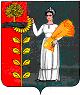 ПОСТАНОВЛЕНИЕАдминистрации сельского поселенияПетровский сельсовет Добринского муниципального района Липецкой областиРоссийской ФедерацииПОСТАНОВЛЕНИЕАдминистрации сельского поселенияПетровский сельсовет Добринского муниципального района Липецкой областиРоссийской ФедерацииПОСТАНОВЛЕНИЕАдминистрации сельского поселенияПетровский сельсовет Добринского муниципального района Липецкой областиРоссийской Федерации           20.05.2016г.                  № 26 Наименование счета          Номер счета                  Номер счета                  Номер счета                  Номер счета                  Номер счета                  Номер счета                  Номер счета                  Номер счета                  Номер счета                  Номер счета                  Наименование счета          код                       код                       код                       код                       код                       код                       код                       код                       код                       код                       Наименование счета          аналити-
ческий  
по БК   
<*>     вида 
дея- 
тель-
ностисинтетического   
счета        синтетического   
счета        синтетического   
счета        синтетического   
счета        синтетического   
счета        аналитичес-
кий по     
КОСГУ      аналитичес-
кий по     
КОСГУ      аналитичес-
кий по     
КОСГУ      Наименование счета          аналити-
ческий  
по БК   
<*>     вида 
дея- 
тель-
ностиобъекта 
учета  объекта 
учета  объекта 
учета  груп-
пы   видааналитичес-
кий по     
КОСГУ      аналитичес-
кий по     
КОСГУ      аналитичес-
кий по     
КОСГУ      Наименование счета          номер разряда счета              номер разряда счета              номер разряда счета              номер разряда счета              номер разряда счета              номер разряда счета              номер разряда счета              номер разряда счета              номер разряда счета              номер разряда счета              Наименование счета          1 - 17 18  19 20 2119 20 2119 20 2122  23 24 25 26 Наименование счета          1                   2                       2                       2                       2                       2                       2                       2                       2                       2                       2                       БАЛАНСОВЫЕ СЧЕТА                                                          БАЛАНСОВЫЕ СЧЕТА                                                          БАЛАНСОВЫЕ СЧЕТА                                                          БАЛАНСОВЫЕ СЧЕТА                                                          БАЛАНСОВЫЕ СЧЕТА                                                          БАЛАНСОВЫЕ СЧЕТА                                                          БАЛАНСОВЫЕ СЧЕТА                                                          БАЛАНСОВЫЕ СЧЕТА                                                          БАЛАНСОВЫЕ СЧЕТА                                                          БАЛАНСОВЫЕ СЧЕТА                                                          БАЛАНСОВЫЕ СЧЕТА                                                          Раздел 1. НЕФИНАНСОВЫЕ АКТИВЫ         0   0  10 0 0  0  0 0 0 Основные средства                     0   0  10 1 0  0  0 0 0 Основные средства - недвижимое        
имущество учреждения                  0   0  10 1 1  0  0 0 0 Нежилые помещения - недвижимое        
имущество учреждения                  0   0  10 1 1  2  0 0 0 Увеличение стоимости нежилых помещений
- недвижимого имущества учреждения    0   0  10 1 1  2  3 1 0 Уменьшение стоимости нежилых помещений
- недвижимого имущества учреждения    0   0  10 1 1  2  4 1 0 Основные средства - иное движимое     
имущество учреждения                  0   0  10 1 3  0  0 0 0 Машины и оборудование - иное движимое 
имущество учреждения                  0   0  10 1 3  4  0 0 0 Увеличение стоимости машин и          
оборудования - иного движимого        
имущества учреждения                  0   0  10 1 3  4  3 1 0 Уменьшение стоимости машин и          
оборудования - иного движимого        
имущества учреждения                  0   0  10 1 3  4  4 1 0 Транспортные средства - иное движимое 
имущество учреждения                  0   0  10 1 3  5  0 0 0 Увеличение стоимости транспортных     
средств - иного движимого имущества   
учреждения                            0   0  10 1 3  5  3 1 0 Уменьшение стоимости транспортных     
средств - иного движимого имущества   
учреждения                            0   0  10 1 3  5  4 1 0 Производственный и хозяйственный      
инвентарь - иное движимое имущество   
учреждения                            0   0  10 1 3  6  0 0 0 Увеличение стоимости производственного
и хозяйственного инвентаря - иного    
движимого имущества учреждения        0   0  10 1 3  6  3 1 0 Уменьшение стоимости производственного
и хозяйственного инвентаря - иного    
движимого имущества учреждения        0   0  10 1 3  6  4 1 0 Прочие основные средства - иное       
движимое имущество учреждения         0   0  10 1 3  8  0 0 0 Увеличение стоимости прочих основных  
средств - иного движимого имущества   
учреждения                            0   0  10 1 3  8  3 1 0 Уменьшение стоимости прочих основных  
средств - иного движимого имущества   
учреждения                            0   0  10 1 3  8  4 1 0 Амортизация                           0   0  10 4 0  0  0 0 0 Амортизация недвижимого имущества     
учреждения                            0   0  10 4 1  0  0 0 0 Амортизация нежилых помещений -       
недвижимого имущества учреждения      0   0  10 4 1  2  0 0 0 Уменьшение за счет амортизации        
стоимости нежилых помещений -         
недвижимого имущества учреждения      0   0  10 4 1  2  4 1 0 Амортизация иного движимого имущества 
учреждения                            0   0  10 4 3  0  0 0 0 Амортизация машин и оборудования -    
иного движимого имущества учреждения  0   0  10 4 3  4  0 0 0 Уменьшение за счет амортизации        
стоимости машин и оборудования - иного
движимого имущества учреждения        0   0  10 4 3  4  4 1 0 Амортизация транспортных средств -    
иного движимого имущества учреждения  0   0  10 4 3  5  0 0 0 Уменьшение за счет амортизации        
стоимости транспортных средств - иного
движимого имущества учреждения        0   0  10 4 3  5  4 1 0 Амортизация производственного и       
хозяйственного инвентаря - иного      
движимого имущества учреждения        0   0  10 4 3  6  0 0 0 Уменьшение за счет амортизации        
стоимости производственного и         
хозяйственного инвентаря - иного      
движимого имущества учреждения        0   0  10 4 3  6  4 1 0 Амортизация прочих основных средств - 
иного движимого имущества учреждения  0   0  10 4 3  8  0 0 0 Уменьшение за счет амортизации        
стоимости прочих основных средств -   
иного движимого имущества учреждения  0   0  10 4 3  8  4 1 0 Материальные запасы                   0   0  10 5 0  0  0 0 0 Материальные запасы - иное движимое   
имущество учреждения                  0   0  10 5 3  0  0 0 0 Медикаменты и перевязочные средства - 
иное движимое имущество учреждения    0   0  10 5 3  1  0 0 0 Увеличение стоимости медикаментов и   
перевязочных средств - иного движимого
имущества учреждения                  0   0  10 5 3  1  3 4 0 Уменьшение стоимости медикаментов и   
перевязочных средств - иного движимого
имущества учреждения                  0   0  10 5 3  1  4 4 0 Горюче-смазочные материалы - иное     
движимое имущество учреждения         0   0  10 5 3  3  0 0 0 Увеличение стоимости горюче-смазочных 
материалов - иного движимого имущества
учреждения                            0   0  10 5 3  3  3 4 0 Уменьшение стоимости горюче-смазочных 
материалов - иного движимого имущества
учреждения                            0   0  10 5 3  3  4 4 0 Строительные материалы - иное движимое
имущество учреждения                  0   0  10 5 3  4  0 0 0 Увеличение стоимости строительных     
материалов - иного движимого имущества
учреждения                            0   0  10 5 3  4  3 4 0 Уменьшение стоимости строительных     
материалов - иного движимого имущества
учреждения                            0   0  10 5 3  4  4 4 0 Мягкий инвентарь - иное движимое      
имущество учреждения                  0   0  10 5 3  5  0 0 0 Увеличение стоимости мягкого инвентаря
- иного движимого имущества учреждения0   0  10 5 3  5  3 4 0 Уменьшение стоимости мягкого инвентаря
- иного движимого имущества учреждения0   0  10 5 3  5  4 4 0 Прочие материальные запасы - иное     
движимое имущество учреждения         0   0  10 5 3  6  0 0 0 Увеличение стоимости прочих           
материальных запасов - иного движимого
имущества учреждения                  0   0  10 5 3  6  3 4 0 Уменьшение стоимости прочих           
материальных запасов - иного движимого
имущества учреждения                  0   0  10 5 3  6  4 4 0 Вложения в нефинансовые активы        0   0  10 6 0  0  0 0 0 Вложения в иное движимое имущество    
учреждения                            0   0  10 6 3  0  0 0 0 Вложения в основные средства - иное   
движимое имущество учреждения         0   0  10 6 3  1  0 0 0 Увеличение вложений в основные        
средства - иное движимое имущество    
учреждения                            0   0  10 6 3  1  3 1 0 Уменьшение вложений в основные        
средства - иное движимое имущество    
учреждения                            0   0  10 6 3  1  4 1 0 РАЗДЕЛ 2. ФИНАНСОВЫЕ АКТИВЫ           0   0  20 0 0  0  0 0 0 Денежные средства в кассе учреждения  0   0  20 1 3  0  0 0 0 Касса                                 0   0  20 1 3  4  0 0 0 Поступления средств в кассу учреждения0   0  20 1 3  4  5 1 0 Выбытия средств из кассы учреждения   0   0  20 1 3  4  6 1 0 Денежные документы                    0   0  20 1 3  5  0 0 0 Поступления денежных документов в     
кассу учреждения                      0   0  20 1 3  5  5 1 0 Выбытия денежных документов из кассы  
учреждения                            0   0  20 1 3  5  6 1 0 Средства на счетах бюджета            0   0  20 2 0  0  0 0 0 Средства на счетах бюджета в органе   
Федерального казначейства             0   0  20 2 1  0  0 0 0 Средства на счетах бюджета в рублях в 
органе Федерального казначейства      0   0  20 2 1  1  0 0 0 Поступления средств на счета бюджета в
рублях в органе Федерального          
казначейства                          0   0  20 2 1  1  5 1 0 Выбытия средств со счетов бюджета в   
рублях в органе Федерального          
казначейства                          0   0  20 2 1  1  6 1 0 Средства на счетах бюджета в органе   
Федерального казначейства в пути      0   0  20 2 1  2  0 0 0 Поступления средств на счетах бюджета 
в органе Федерального казначейства в  
пути                                  0   0  20 2 1  2  5 1 0 Выбытия средств со счетов бюджета в   
органе Федерального казначейства в    
пути                                  0   0  20 2 1  2  6 1 0 Средства на счетах органа,            
осуществляющего кассовое обслуживание 0   0  20 3 0  0  0 0 0 Средства бюджета на счетах органа,    
осуществляющего кассовое обслуживание 0   0  20 3 1  2  0 0 0 Поступления средств бюджета на счета  
органа, осуществляющего кассовое      
обслуживание                          0   0  20 3 1  2  5 1 0 Выбытия средств бюджета со счетов     
органа, осуществляющего кассовое      
обслуживание                          0   0  20 3 1  2  6 1 0 Средства бюджетных учреждений на      
счетах органа, осуществляющего        
кассовое обслуживание                 0   0  20 3 1  3  0 0 0 Средства на счетах органа,            
осуществляющего кассовое обслуживание,
в пути                                0   0  20 3 2  0  0 0 0 Поступления средств на счета органа,  
осуществляющего кассовое обслуживание,
в пути                                0   0  20 3 2  0  5 1 0 Выбытия средств со счетов органа,     
осуществляющего кассовое обслуживание,
в пути                                0   0  20 3 2  0  6 1 0 Средства на счетах для выплаты        
наличных денег                        0   0  20 3 3  0  0 0 0 Средства бюджета на счетах для выплаты
наличных денег                        0   0  20 3 3  2  0 0 0 Поступления средств бюджета на счета  
для выплаты наличных денег            0   0  20 3 3  2  5 1 0 Выбытия средств бюджета со счетов для 
выплаты наличных денег                0   0  20 3 3  2  6 1 0 Расчеты по доходам                    0   0  20 5 0  0  0 0 0 Расчеты по налоговым доходам          0   0  20 5 1  0  0 0 0 Расчеты с плательщиками налоговых     
доходов                               0   0  20 5 1  1  0 0 0 Увеличение дебиторской задолженности  
по налоговым доходам                  0   0  20 5 1  1  5 6 0 Уменьшение дебиторской задолженности  
по налоговым доходам                  0   0  20 5 1  1  6 6 0 Расчеты по доходам от собственности   0   0  20 5 2  0  0 0 0 Расчеты с плательщиками доходов от    
собственности                         0   0  20 5 2  1  0 0 0 Увеличение дебиторской задолженности  
по доходам от собственности           0   0  20 5 2  1  5 6 0 Уменьшение дебиторской задолженности  
по доходам от собственности           0   0  20 5 2  1  6 6 0 Расчеты по доходам от оказания платных
работ, услуг                          0   0  20 5 3  0  0 0 0 Расчеты с плательщиками доходов от    
оказания платных работ, услуг         0   0  20 5 3  1  0 0 0 Увеличение дебиторской задолженности  
по доходам от оказания платных работ, 
услуг                                 0   0  20 5 3  1  5 6 0 Уменьшение дебиторской задолженности  
по доходам от оказания платных работ, 
услуг                                 0   0  20 5 3  1  6 6 0 Расчеты по суммам принудительного     
изъятия                               0   0  20 5 4  0  0 0 0 Расчеты с плательщиками сумм          
принудительного изъятия               0   0  20 5 4  1  0 0 0 Увеличение дебиторской задолженности  
по суммам принудительного изъятия     0   0  20 5 4  1  5 6 0 Уменьшение дебиторской задолженности  
по суммам принудительного изъятия     0   0  20 5 4  1  6 6 0 Расчеты по поступлениям от бюджетов   0   0  20 5 5  0  0 0 0 Расчеты по поступлениям от других     
бюджетов бюджетной системы Российской 
Федерации                             0   0  20 5 5  1  0 0 0 Увеличение дебиторской задолженности  
по поступлениям от других бюджетов    
бюджетной системы Российской Федерации0   0  20 5 5  1  5 6 0 Уменьшение дебиторской задолженности  
по поступлениям от других бюджетов    
бюджетной системы Российской Федерации0   0  20 5 5  1  6 6 0 Расчеты по доходам от операций с      
активами                              0   0  20 5 7  0  0 0 0 Расчеты по доходам от операций с      
основными средствами                  0   0  20 5 7  1  0 0 0 Увеличение дебиторской задолженности  
по доходам от операций с основными    
средствами                            0   0  20 5 7  1  5 6 0 Уменьшение дебиторской задолженности  
по доходам от операций с основными    
средствами                            0   0  20 5 7  1  6 6 0 Расчеты по доходам от операций с      
нематериальными активами              0   0  20 5 7  2  0 0 0 Увеличение дебиторской задолженности  
по доходам от операций с              
нематериальными активами              0   0  20 5 7  2  5 6 0 Уменьшение дебиторской задолженности  
по доходам от операций с              
нематериальными активами              0   0  20 5 7  2  6 6 0 Расчеты по доходам от операций с      
непроизведенными активами             0   0  20 5 7  3  0 0 0 Увеличение дебиторской задолженности  
по доходам от операций с              
непроизведенными активами             0   0  20 5 7  3  5 6 0 Уменьшение дебиторской задолженности  
по доходам от операций с              
непроизведенными активами             0   0  20 5 7  3  6 6 0 Расчеты по доходам от операций с      
материальными запасами                0   0  20 5 7  4  0 0 0 Увеличение дебиторской задолженности  
по доходам от операций с материальными
запасами                              0   0  20 5 7  4  5 6 0 Уменьшение дебиторской задолженности  
по доходам от операций с материальными
запасами                              0   0  20 5 7  4  6 6 0 Расчеты по прочим доходам             0   0  20 5 8  0  0 0 0 Расчеты с плательщиками прочих доходов0   0  20 5 8  1  0 0 0 Увеличение дебиторской задолженности  
по прочим доходам                     0   0  20 5 8  1  5 6 0 Уменьшение дебиторской задолженности  
по прочим доходам                     0   0  20 5 8  1  6 6 0 Расчеты по выданным авансам           0   0  20 6 0  0  0 0 0 Расчеты по авансам по оплате труда и  
начислениям на выплаты по оплате труда0   0  20 6 1  0  0 0 0 Расчеты по авансам по прочим выплатам 0   0  20 6 1  2  0 0 0 Увеличение дебиторской задолженности  
по авансам по прочим выплатам         0   0  20 6 1  2  5 6 0 Уменьшение дебиторской задолженности  
по авансам по прочим выплатам         0   0  20 6 1  2  6 6 0 Расчеты по авансам по работам, услугам0   0  20 6 2  0  0 0 0 Расчеты по авансам по услугам связи   0   0  20 6 2  1  0 0 0 Увеличение дебиторской задолженности  
по авансам по услугам связи           0   0  20 6 2  1  5 6 0 Уменьшение дебиторской задолженности  
по авансам по услугам связи           0   0  20 6 2  1  6 6 0 Расчеты по авансам по транспортным    
услугам                               0   0  20 6 2  2  0 0 0 Увеличение дебиторской задолженности  
по авансам по транспортным услугам    0   0  20 6 2  2  5 6 0 Уменьшение дебиторской задолженности  
по авансам по транспортным услугам    0   0  20 6 2  2  6 6 0 Расчеты по авансам по коммунальным    
услугам                               0   0  20 6 2  3  0 0 0 Увеличение дебиторской задолженности  
по авансам по коммунальным услугам    0   0  20 6 2  3  5 6 0 Уменьшение дебиторской задолженности  
по авансам по коммунальным услугам    0   0  20 6 2  3  6 6 0 Расчеты по авансам по работам, услугам
по содержанию имущества               0   0  20 6 2  5  0 0 0 Увеличение дебиторской задолженности  
по авансам по работам, услугам по     
содержанию имущества                  0   0  20 6 2  5  5 6 0 Уменьшение дебиторской задолженности  
по авансам по работам, услугам по     
содержанию имущества                  0   0  20 6 2  5  6 6 0 Расчеты по авансам по прочим работам, 
услугам                               0   0  20 6 2  6  0 0 0 Увеличение дебиторской задолженности  
по авансам по прочим работам, услугам 0   0  20 6 2  6  5 6 0 Уменьшение дебиторской задолженности  
по авансам по прочим работам, услугам 0   0  20 6 2  6  6 6 0 Расчеты по авансам по поступлению     
нефинансовых активов                  0   0  20 6 3  0  0 0 0 Расчеты по авансам по приобретению    
основных средств                      0   0  20 6 3  1  0 0 0 Увеличение дебиторской задолженности  
по авансам по приобретению основных   
средств                               0   0  20 6 3  1  5 6 0 Уменьшение дебиторской задолженности  
по авансам по приобретению основных   
средств                               0   0  20 6 3  1  6 6 0 Расчеты по авансам по приобретению    
материальных запасов                  0   0  20 6 3  4  0 0 0 Увеличение дебиторской задолженности  
по авансам по приобретению            
материальных запасов                  0   0  20 6 3  4  5 6 0 Уменьшение дебиторской задолженности  
по авансам по приобретению            
материальных запасов                  0   0  20 6 3  4  6 6 0 Расчеты по авансам по прочим расходам 0   0  20 6 9  0  0 0 0 Расчеты по авансам по оплате прочих   
расходов                              0   0  20 6 9  1  0 0 0 Увеличение дебиторской задолженности  
по авансам по оплате прочих расходов  0   0  20 6 9  1  5 6 0 Уменьшение дебиторской задолженности  
по авансам по оплате прочих расходов  0   0  20 6 9  1  6 6 0 Расчеты по кредитам, займам (ссудам)  0   0  20 7 0  0  0 0 0 Расчеты по предоставленным кредитам,  
займам (ссудам)                       0   0  20 7 1  0  0 0 0 Расчеты с бюджетами бюджетной системы 
Российской Федерации по               
предоставленным бюджетным кредитам    0   0  20 7 1  1  0 0 0 Увеличение задолженности бюджетов     
бюджетной системы Российской          
Федерации по предоставленным          
бюджетным кредитам                    0   0  20 7 1  1  5 4 0 Уменьшение задолженности бюджетов     
бюджетной системы Российской Федерации
по предоставленным бюджетным кредитам 0   0  20 7 1  1  6 4 0 Расчеты с дебиторами по               
государственным (муниципальным)       
гарантиям                             0   0  20 7 3  0  0 0 0 Расчеты с бюджетами бюджетной системы 
Российской Федерации по               
государственным (муниципальным)       
гарантиям                             0   0  20 7 3  1  0 0 0 Увеличение задолженности бюджетов     
бюджетной системы Российской Федерации
по государственным (муниципальным)    
гарантиям                             0   0  20 7 3  1  5 4 0 Уменьшение задолженности бюджетов     
бюджетной системы Российской Федерации
по государственным (муниципальным)    
гарантиям                             0   0  20 7 3  1  6 4 0 Расчеты с подотчетными лицами         0   0  20 8 0  0  0 0 0 Расчеты с подотчетными лицами по      
прочим выплатам                       0   0  20 8 1  2  0 0 0 Увеличение дебиторской задолженности  
подотчетных лиц по прочим выплатам    0   0  20 8 1  2  5 6 0 Уменьшение дебиторской задолженности  
подотчетных лиц по прочим выплатам    0   0  20 8 1  2  6 6 0 Расчеты с подотчетными лицами по      
работам, услугам                      0   0  20 8 2  0  0 0 0 Расчеты с подотчетными лицами по      
оплате услуг связи                    0   0  20 8 2  1  0 0 0 Увеличение дебиторской задолженности  
подотчетных лиц по оплате услуг связи 0   0  20 8 2  1  5 6 0 Уменьшение дебиторской задолженности  
подотчетных лиц по оплате услуг связи 0   0  20 8 2  1  6 6 0 Расчеты с подотчетными лицами по      
оплате транспортных услуг             0   0  20 8 2  2  0 0 0 Увеличение дебиторской задолженности  
подотчетных лиц по оплате транспортных
услуг                                 0   0  20 8 2  2  5 6 0 Уменьшение дебиторской задолженности  
подотчетных лиц по оплате транспортных
услуг                                 0   0  20 8 2  2  6 6 0 Расчеты с подотчетными лицами по      
оплате работ, услуг по содержанию     
имущества                             0   0  20 8 2  5  0 0 0 Увеличение дебиторской задолженности  
подотчетных лиц по оплате работ, услуг
по содержанию имущества               0   0  20 8 2  5  5 6 0 Уменьшение дебиторской задолженности  
подотчетных лиц по оплате работ, услуг
по содержанию имущества               0   0  20 8 2  5  6 6 0 Расчеты с подотчетными лицами по      
оплате прочих работ, услуг            0   0  20 8 2  6  0 0 0 Увеличение дебиторской задолженности  
подотчетных лиц по оплате прочих      
работ, услуг                          0   0  20 8 2  6  5 6 0 Уменьшение дебиторской задолженности  
подотчетных лиц по оплате прочих      
работ, услуг                          0   0  20 8 2  6  6 6 0 Расчеты с подотчетными лицами по      
поступлению нефинансовых активов      0   0  20 8 3  0  0 0 0Расчеты с подотчетными лицами по      
приобретению основных средств         0   0  20 8 3  1  0 0 0Увеличение дебиторской задолженности  
подотчетных лиц по приобретению       
основных средств                      0   0  20 8 3  1  5 6 0 Уменьшение дебиторской задолженности  
подотчетных лиц по приобретению       
основных средств                      0   0  20 8 3  1  6 6 0 Расчеты с подотчетными лицами по      
приобретению материальных запасов     0   0  20 8 3  4  0 0 0 Увеличение дебиторской задолженности  
подотчетных лиц по приобретению       
материальных запасов                  0   0  20 8 3  4  5 6 0 Уменьшение дебиторской задолженности  
подотчетных лиц по приобретению       
материальных запасов                  0   0  20 8 3  4  6 6 0 Расчеты с подотчетными лицами по      
прочим расходам                       0   0  20 8 9  0  0 0 0 Расчеты с подотчетными лицами по      
оплате прочих расходов                0   0  20 8 9  1  0 0 0 Увеличение дебиторской задолженности  
подотчетных лиц по оплате прочих      
расходов                              0   0  20 8 9  1  5 6 0 Уменьшение дебиторской задолженности  
подотчетных лиц по оплате прочих      
расходов                              0   0  20 8 9  1  6 6 0 Расчеты по ущербу имуществу           0   0  20 9 0  0  0 0 0 Расчеты по ущербу нефинансовым активам0   0  20 9 7  0  0 0 0 Расчеты по ущербу основным средствам  0   0  20 9 7  1  0 0 0 Увеличение дебиторской задолженности  
по ущербу основным средствам          0   0  20 9 7  1  5 6 0 Уменьшение дебиторской задолженности  
по ущербу основным средствам          0   0  20 9 7  1  6 6 0 Расчеты по ущербу материальных запасов0   0  20 9 7  4  0 0 0 Увеличение дебиторской задолженности  
по ущербу материальных запасов        0   0  20 9 7  4  5 6 0 Уменьшение дебиторской задолженности  
по ущербу материальных запасов        0   0  20 9 7  4  6 6 0 Расчеты по прочему ущербу             0   0  20 9 8  0  0 0 0 Расчеты по недостачам денежных средств0   0  20 9 8  1  0 0 0 Увеличение дебиторской задолженности  
по недостачам денежных средств        0   0  20 9 8  1  5 6 0 Уменьшение дебиторской задолженности  
по недостачам денежных средств        0   0  20 9 8  1  6 6 0 Расчеты по недостачам иных финансовых 
активов                               0   0  20 9 8  2  0 0 0 Увеличение дебиторской задолженности  
по недостачам иных финансовых активов 0   0  20 9 8  2  5 6 0 Уменьшение дебиторской задолженности  
по недостачам иных финансовых активов 0   0  20 9 8  2  6 6 0 Прочие расчеты с дебиторами           0   0  21 0 0  0  0 0 0 Расчеты с финансовым органом по       
поступлениям в бюджет                 0   0  21 0 0  2  0 0 0 Расчеты с финансовым органом по       
поступившим в бюджет доходам          0   0  21 0 0  2  1 0 0 Расчеты с финансовым органом по       
поступившим в бюджет налоговым доходам0   0  21 0 0  2  1 1 0 Расчеты с финансовым органом по       
поступившим в бюджет доходам от       
собственности                         0   0  21 0 0  2  1 2 0 Расчеты с финансовым органом по       
поступившим в бюджет доходам от       
оказания платных услуг                0   0  21 0 0  2  1 3 0 Расчеты с финансовым органом по       
поступившим в бюджет суммам           
принудительного изъятия               0   0  21 0 0  2  1 4 0 Расчеты с финансовым органом по       
безвозмездным поступлениям от бюджетов0   0  21 0 0  2  1 5 0 Расчеты с финансовым органом по       
поступлениям от других бюджетов       
бюджетной системы Российской Федерации0   0  21 0 0  2  1 5 1 Расчеты с финансовым органом по       
поступившим в бюджет страховым взносам
на обязательное социальное страхование0   0  21 0 0  2  1 6 0 Расчеты с финансовым органом по       
поступившим в бюджет доходам от       
операций с активами                   0   0  21 0 0  2  1 7 0 Расчеты с финансовым органом по       
поступившим в бюджет доходам от       
переоценки активов                    0   0  21 0 0  2  1 7 1 Расчеты с финансовым органом по       
поступившим в бюджет чрезвычайным     
доходам от операций с активами        0   0  21 0 0  2  1 7 3 Расчеты с финансовым органом по       
поступившим в бюджет прочим доходам   0   0  21 0 0  2  1 8 0 Расчеты с финансовым органом по       
поступлениям в бюджет от выбытия      
нефинансовых активов                  0   0  21 0 0  2  4 0 0 Расчеты с финансовым органом по       
поступлениям в бюджет от выбытия      
основных средств                      0   0  21 0 0  2  4 1 0 Расчеты с финансовым органом по       
поступлениям в бюджет от выбытия      
нематериальных активов                0   0  21 0 0  2  4 2 0 Расчеты с финансовым органом по       
поступлениям в бюджет от выбытия      
непроизведенных активов               0   0  21 0 0  2  4 3 0 Расчеты с финансовым органом по       
поступлениям в бюджет от выбытия      
материальных запасов                  0   0  21 0 0  2  4 4 0 Расчеты с финансовым органом по       
поступлениям в бюджет от выбытия      
финансовых активов                    0   0  21 0 0  2  6 0 0 Расчеты с финансовым органом по       
поступлениям в бюджет от возврата     
бюджетных ссуд и кредитов             0   0  21 0 0  2  6 4 0 Расчеты с финансовым органом по       
поступлениям в бюджет от заимствований0   0  21 0 0  2  7 0 0 Расчеты с финансовым органом по       
поступлениям в бюджет внутренних      
заимствований                         0   0  21 0 0  2  7 1 0 Расчеты с финансовым органом по       
наличным денежным средствам           0   0  21 0 0  3  0 0 0 Увеличение дебиторской задолженности  
по операциям с финансовым органом по  
наличным денежным средствам           0   0  21 0 0  3  5 6 0 Уменьшение дебиторской задолженности  
по операциям с финансовым органом по  
наличным денежным средствам           0   0  21 0 0  3  6 6 0 РАЗДЕЛ 3. ОБЯЗАТЕЛЬСТВА               0   0  30 0 0  0  0 0 0 Расчеты с кредиторами по долговым     
обязательствам                        0   0  30 1 0  0  0 0 0 Расчеты по долговым обязательствам в  
рублях                                0   0  30 1 1  0  0 0 0 Расчеты с бюджетами бюджетной системы 
Российской Федерации по привлеченным  
бюджетным кредитам в рублях           0   0  30 1 1  1  0 0 0 Увеличение задолженности перед        
бюджетами бюджетной системы Российской
Федерации по привлеченным бюджетным   
кредитам в рублях                     0   0  30 1 1  1  7 1 0 Уменьшение задолженности перед        
бюджетами бюджетной системы Российской
Федерации по привлеченным бюджетным   
кредитам в рублях                     0   0  30 1 1  1  8 1 0 Расчеты с иными кредиторами по        
государственному (муниципальному)     
долгу                                 0   0  30 1 1  3  0 0 0 Увеличение задолженности перед иными  
кредиторами по государственному       
(муниципальному) долгу                0   0  30 1 1  3  7 1 0 Уменьшение задолженности перед иными  
кредиторами по государственному       
(муниципальному) долгу                0   0  30 1 1  3  8 1 0 Расчеты с кредиторами по              
государственным (муниципальным)       
гарантиям                             0   0  30 1 3  0  0 0 0 Расчеты с бюджетами бюджетной системы 
Российской Федерации по               
государственным (муниципальным)       
гарантиям                             0   0  30 1 3  1  0 0 0 Увеличение задолженности перед        
бюджетами бюджетной системы Российской
Федерации по государственным          
(муниципальным) гарантиям             0   0  30 1 3  1  7 1 0 Уменьшение задолженности перед        
бюджетами бюджетной системы Российской
Федерации по государственным          
(муниципальным) гарантиям             0   0  30 1 3  1  8 1 0 Расчеты с иными кредиторами по        
государственному (муниципальному)     
долгу по государственным              
(муниципальным) гарантиям             0   0  30 1 3  3  0 0 0 Увеличение задолженности перед иными  
кредиторами по заимствованиям по      
государственным (муниципальным)       
гарантиям                             0   0  30 1 3  3  7 2 0 Уменьшение задолженности перед иными  
кредиторами по заимствованиям по      
государственным (муниципальным)       
гарантиям                             0   0  30 1 3  3  8 2 0 Расчеты по принятым обязательствам    0   0  30 2 0  0  0 0 0 Расчеты по оплате труда и начислениям 
на выплаты по оплате труда            0   0  30 2 1  0  0 0 0 Расчеты по заработной плате           0   0  30 2 1  1  0 0 0 Увеличение кредиторской задолженности 
по заработной плате                   0   0  30 2 1  1  7 3 0 Уменьшение кредиторской задолженности 
по заработной плате                   0   0  30 2 1  1  8 3 0 Расчеты по прочим выплатам            0   0  30 2 1  2  0 0 0 Увеличение кредиторской задолженности 
по прочим выплатам                    0   0  30 2 1  2  7 3 0 Уменьшение кредиторской задолженности 
по прочим выплатам                    0   0  30 2 1  2  8 3 0 Расчеты по начислениям на выплаты по  
оплате труда                          0   0  30 2 1  3  0 0 0 Увеличение кредиторской задолженности 
по начислениям на выплаты по оплате   
труда                                 0   0  30 2 1  3  7 3 0 Уменьшение кредиторской задолженности 
по начислениям на выплаты по оплате   
труда                                 0   0  30 2 1  3  8 3 0 Расчеты по работам, услугам           0   0  30 2 2  0  0 0 0 Расчеты по услугам связи              0   0  30 2 2  1  0 0 0 Увеличение кредиторской задолженности 
по услугам связи                      0   0  30 2 2  1  7 3 0 Уменьшение кредиторской задолженности 
по услугам связи                      0   0  30 2 2  1  8 3 0 Расчеты по транспортным услугам       0   0  30 2 2  2  0 0 0 Увеличение кредиторской задолженности 
по транспортным услугам               0   0  30 2 2  2  7 3 0 Уменьшение кредиторской задолженности 
по транспортным услугам               0   0  30 2 2  2  8 3 0 Расчеты по коммунальным услугам       0   0  30 2 2  3  0 0 0 Увеличение кредиторской задолженности 
по коммунальным услугам               0   0  30 2 2  3  7 3 0 Уменьшение кредиторской задолженности 
по коммунальным услугам               0   0  30 2 2  3  8 3 0 Расчеты по работам, услугам по        
содержанию имущества                  0   0  30 2 2  5  0 0 0 Увеличение кредиторской задолженности 
по работам, услугам по содержанию     
имущества                             0   0  30 2 2  5  7 3 0 Уменьшение кредиторской задолженности 
по работам, услугам по содержанию     
имущества                             0   0  30 2 2  5  8 3 0 Расчеты по прочим работам, услугам    0   0  30 2 2  6  0 0 0 Увеличение кредиторской задолженности 
по прочим работам, услугам            0   0  30 2 2  6  7 3 0 Уменьшение кредиторской задолженности 
по прочим работам, услугам            0   0  30 2 2  6  8 3 0 Расчеты по поступлению нефинансовых   
активов                               0   0  30 2 3  0  0 0 0 Расчеты по приобретению основных      
средств                               0   0  30 2 3  1  0 0 0 Увеличение кредиторской задолженности 
по приобретению основных средств      0   0  30 2 3  1  7 3 0 Уменьшение кредиторской задолженности 
по приобретению основных средств      0   0  30 2 3  1  8 3 0 Расчеты по приобретению материальных  
запасов                               0   0  30 2 3  4  0 0 0 Увеличение кредиторской задолженности 
по приобретению материальных запасов  0   0  30 2 3  4  7 3 0 Уменьшение кредиторской задолженности 
по приобретению материальных запасов  0   0  30 2 3  4  8 3 0 Расчеты по безвозмездным перечислениям
бюджетам                              0   0  30 2 5  0  0 0 0 Расчеты по перечислениям другим       
бюджетам бюджетной системы Российской 
Федерации                             0   0  30 2 5  1  0 0 0 Увеличение кредиторской задолженности 
по перечислениям другим бюджетам      
бюджетной системы Российской Федерации0   0  30 2 5  1  7 3 0 Уменьшение кредиторской задолженности 
по перечислениям другим бюджетам      
бюджетной системы Российской Федерации0   0  30 2 5  1  8 3 0 Расчеты по прочим расходам            0   0  30 2 9  0  0 0 0 Расчеты по прочим расходам            0   0  30 2 9  1  0 0 0 Увеличение кредиторской задолженности 
по прочим расходам                    0   0  30 2 9  1  7 3 0 Уменьшение кредиторской задолженности 
по прочим расходам                    0   0  30 2 9  1  8 3 0 Расчеты по платежам в бюджеты         0   0  30 3 0  0  0 0 0 Расчеты по налогу на доходы физических
лиц                                   0   0  30 3 0  1  0 0 0 Увеличение кредиторской задолженности 
по налогу на доходы физических лиц    0   0  30 3 0  1  7 3 0 Уменьшение кредиторской задолженности 
по налогу на доходы физических лиц    0   0  30 3 0  1  8 3 0 Расчеты по страховым взносам на       
обязательное социальное страхование на
случай временной нетрудоспособности и 
в связи с материнством                0   0  30 3 0  2  0 0 0 Увеличение кредиторской задолженности 
по страховым взносам на обязательное  
социальное страхование на случай      
временной нетрудоспособности и в связи
с материнством                        0   0  30 3 0  2  7 3 0 Уменьшение кредиторской задолженности 
по страховым взносам на обязательное  
социальное страхование на случай      
временной нетрудоспособности и в связи
с материнством                        0   0  30 3 0  2  8 3 0 Расчеты по прочим платежам в бюджет   0   0  30 3 0  5  0 0 0 Увеличение кредиторской задолженности 
по прочим платежам в бюджет           0   0  30 3 0  5  7 3 0 Уменьшение кредиторской задолженности 
по прочим платежам в бюджет           0   0  30 3 0  5  8 3 0 Расчеты по страховым взносам на       
обязательное социальное страхование от
несчастных случаев на производстве и  
профессиональных заболеваний          0   0  30 3 0  6  0 0 0 Увеличение кредиторской задолженности 
по страховым взносам на обязательное  
социальное страхование от несчастных  
случаев на производстве и             
профессиональных заболеваний          0   0  30 3 0  6  7 3 0 Уменьшение кредиторской задолженности 
по страховым взносам на обязательное  
социальное страхование от несчастных  
случаев на производстве и             
профессиональных заболеваний          0   0  30 3 0  6  8 3 0 Расчеты по страховым взносам на       
обязательное медицинское страхование в
Федеральный ФОМС                      0   0  30 3 0  7  0 0 0 Увеличение кредиторской задолженности 
по страховым взносам на обязательное  
медицинское страхование в Федеральный 
ФОМС                                  0   0  30 3 0  7  7 3 0 Уменьшение кредиторской задолженности 
по страховым взносам на обязательное  
медицинское страхование в Федеральный 
ФОМС                                  0   0  30 3 0  7  8 3 0 Расчеты по дополнительным страховым   
взносам на пенсионное страхование     0   0  30 3 0  9  0 0 0 Увеличение кредиторской задолженности 
по дополнительным страховым взносам на
пенсионное страхование                0   0  30 3 0  9  7 3 0 Уменьшение кредиторской задолженности 
по дополнительным страховым взносам на
пенсионное страхование                0   0  30 3 0  9  8 3 0 Расчеты по страховым взносам на       
обязательное пенсионное страхование на
выплату страховой части трудовой      
пенсии                                0   0  30 3 1  0  0 0 0 Увеличение кредиторской задолженности 
по страховым взносам на обязательное  
пенсионное страхование на выплату     
страховой части трудовой пенсии       0   0  30 3 1  0  7 3 0 Уменьшение кредиторской задолженности 
по страховым взносам на обязательное  
пенсионное страхование на выплату     
страховой части трудовой пенсии       0   0  30 3 1  0  8 3 0 Расчеты по страховым взносам на       
обязательное пенсионное страхование на
выплату накопительной части трудовой  
пенсии                                0   0  30 3 1  1  0 0 0 Увеличение кредиторской задолженности 
по страховым взносам на обязательное  
пенсионное страхование на выплату     
накопительной части трудовой пенсии   0   0  30 3 1  1  7 3 0 Уменьшение кредиторской задолженности 
по страховым взносам на обязательное  
пенсионное страхование на выплату     
накопительной части трудовой пенсии   0   0  30 3 1  1  8 3 0 Расчеты по налогу на имущество        
организаций                           0   0  30 3 1  2  0 0 0 Увеличение кредиторской задолженности 
по налогу на имущество организаций    0   0  30 3 1  2  7 3 0 Уменьшение кредиторской задолженности 
по налогу на имущество организаций    0   0  30 3 1  2  8 3 0 Расчеты по земельному налогу          0   0  30 3 1  3  0 0 0 Увеличение кредиторской задолженности 
по земельному налогу                  0   0  30 3 1  3  7 3 0 Уменьшение кредиторской задолженности 
по земельному налогу                  0   0  30 3 1  3  8 3 0 Прочие расчеты с кредиторами          0   0  30 4 0  0  0 0 0 Расчеты по средствам, полученным во   
временное распоряжение                0   0  30 4 0  1  0 0 0 Увеличение кредиторской задолженности 
по средствам, полученным во временное 
распоряжение                          0   0  30 4 0  1  7 3 0 Уменьшение кредиторской задолженности 
по средствам, полученным во временное 
распоряжение                          0   0  30 4 0  1  8 3 0 Расчеты по удержаниям из выплат по    
оплате труда                          0   0  30 4 0  3  0 0 0 Увеличение кредиторской задолженности 
по удержаниям из выплат по оплате     
труда                                 0   0  30 4 0  3  7 3 0 Уменьшение кредиторской задолженности 
по удержаниям из выплат по оплате     
труда                                 0   0  30 4 0  3  8 3 0 Внутриведомственные расчеты           0   0  30 4 0  4  0 0 0 Внутриведомственные расчеты по        
приобретению материальных запасов     0   0  30 4 0  4  3 4 0 Внутриведомственные расчеты по доходам
от выбытий нефинансовых активов       0   0  30 4 0  4  4 0 0 Внутриведомственные расчеты по доходам
от выбытия основных средств           0   0  30 4 0  4  4 1 0 Внутриведомственные расчеты по доходам
от выбытия материальных запасов       0   0  30 4 0  4  4 4 0 Расчеты по платежам из бюджета с      
финансовым органом                    0   0  30 4 0  5  0 0 0 Расчеты по платежам из бюджета с      
финансовым органом по оплате труда и  
начислениям на выплаты по оплате труда0   0  30 4 0  5  2 1 0 Расчеты по платежам из бюджета с      
финансовым органом по заработной плате0   0  30 4 0  5  2 1 1 Расчеты по платежам из бюджета с      
финансовым органом по прочим выплатам 0   0  30 4 0  5  2 1 2 Расчеты по платежам из бюджета с      
финансовым органом по начислениям на  
выплаты по оплате труда               0   0  30 4 0  5  2 1 3 Расчеты по платежам из бюджета с      
финансовым органом по оплате работ,   
услуг                                 0   0  30 4 0  5  2 2 0 Расчеты по платежам из бюджета с      
финансовым органом по услугам связи   0   0  30 4 0  5  2 2 1 Расчеты по платежам из бюджета с      
финансовым органом по транспортным    
услугам                               0   0  30 4 0  5  2 2 2 Расчеты по платежам из бюджета с      
финансовым органом по коммунальным    
услугам                               0   0  30 4 0  5  2 2 3 Расчеты по платежам из бюджета с      
финансовым органом по работам, услугам
по содержанию имущества               0   0  30 4 0  5  2 2 5 Расчеты по платежам из бюджета с      
финансовым органом по прочим работам, 
услугам                               0   0  30 4 0  5  2 2 6 Расчеты по платежам из бюджета с      
финансовым органом по обслуживанию    
государственного (муниципального)     
долга                                 0   0  30 4 0  5  2 3 0 Расчеты по платежам из бюджета с      
финансовым органом по обслуживанию    
внутреннего долга                     0   0  30 4 0  5  2 3 1 Расчеты по платежам из бюджета с      
финансовым органом по безвозмездным   
перечислениям организациям            0   0  30 4 0  5  2 4 0 Расчеты по платежам из бюджета с      
финансовым органом по безвозмездным   
перечислениям государственным и       
муниципальным организациям            0   0  30 4 0  5  2 4 1 Расчеты по платежам из бюджета с      
финансовым органом по безвозмездным   
перечислениям, за исключением         
государственных и муниципальных       
организаций                           0   0  30 4 0  5  2 4 2 Расчеты по платежам из бюджета с      
финансовым органом по безвозмездным   
перечислениям бюджетам                0   0  30 4 0  5  2 5 0 Расчеты по платежам из бюджета с      
финансовым органом по перечислениям   
другим бюджетам бюджетной системы     
Российской Федерации                  0   0  30 4 0  5  2 5 1 Расчеты по платежам из бюджета с      
финансовым органом по социальному     
обеспечению                           0   0  30 4 0  5  2 6 0 Расчеты по платежам из бюджета с      
финансовым органом по пенсиям,        
пособиям и выплатам по пенсионному,   
социальному и медицинскому страхованию
населения                             0   0  30 4 0  5  2 6 1 Расчеты по платежам из бюджета с      
финансовым органом по пособиям по     
социальной помощи населению           0   0  30 4 0  5  2 6 2 Расчеты по платежам из бюджета с      
финансовым органом по пенсиям,        
пособиям, выплачиваемым организациями 
сектора государственного управления   0   0  30 4 0  5  2 6 3 Расчеты по платежам из бюджета с      
финансовым органом по операциям с     
активами                              0   0  30 4 0  5  2 7 0 Расчеты по платежам из бюджета с      
финансовым органом по чрезвычайным    
расходам по операциям с активами      0   0  30 4 0  5  2 7 3 Расчеты по платежам из бюджета с      
финансовым органом по прочим расходам 0   0  30 4 0  5  2 9 0 Расчеты по платежам из бюджета с      
финансовым органом по приобретению    
нефинансовых активов                  0   0  30 4 0  5  3 0 0 Расчеты по платежам из бюджета с      
финансовым органом по приобретению    
основных средств                      0   0  30 4 0  5  3 1 0 Расчеты по платежам из бюджета с      
финансовым органом по приобретению    
нематериальных активов                0   0  30 4 0  5  3 2 0 Расчеты по платежам из бюджета с      
финансовым органом по приобретению    
непроизведенных активов               0   0  30 4 0  5  3 3 0 Расчеты по платежам из бюджета с      
финансовым органом по приобретению    
материальных запасов                  0   0  30 4 0  5  3 4 0 Расчеты по платежам из бюджета с      
финансовым органом по поступлению     
финансовых активов                    0   0  30 4 0  5  5 0 0 Расчеты по платежам из бюджета с      
финансовым органом по предоставлению  
бюджетных кредитов                    0   0  30 4 0  5  5 4 0 Расчеты по платежам из бюджета с      
финансовым органом по погашению       
долговых обязательств                 0   0  30 4 0  5  8 0 0 Расчеты по платежам из бюджета с      
финансовым органом по погашению       
задолженности по внутреннему долгу    0   0  30 4 0  5  8 1 0 Расчеты по выплате наличных денег     0   0  30 6 0  0  0 0 0 Увеличение кредиторской задолженности 
по выплате наличных денег             0   0  30 6 0  0  7 3 0 Уменьшение кредиторской задолженности 
по выплате наличных денег             0   0  30 6 0  0  8 3 0 Расчеты по операциям на счетах органа,
осуществляющего кассовое обслуживание 0   0  30 7 0  0  0 0 0 Расчеты по операциям на счетах органа,
осуществляющего кассовое обслуживание 0   0  30 7 1  0  0 0 0 Расчеты по операциям бюджета на счетах
органа, осуществляющего кассовое      
обслуживание                          0   0  30 7 1  2  0 0 0 Расчеты по операциям бюджета на счетах
органа, осуществляющего кассовое      
обслуживание, по доходам              0   0  30 7 1  2  1 0 0 Расчеты по операциям бюджета на счетах
органа, осуществляющего кассовое      
обслуживание, по налоговым доходам    0   0  30 7 1  2  1 1 0 Расчеты по операциям бюджета на счетах
органа, осуществляющего кассовое      
обслуживание, по доходам от           
собственности                         0   0  30 7 1  2  1 2 0 Расчеты по операциям бюджета на счетах
органа, осуществляющего кассовое      
обслуживание, по доходам от оказания  
платных услуг                         0   0  30 7 1  2  1 3 0 Расчеты по операциям бюджета на счетах
органа, осуществляющего кассовое      
обслуживание, по суммам               
принудительного изъятия               0   0  30 7 1  2  1 4 0 Расчеты по операциям бюджета на счетах
органа, осуществляющего кассовое      
обслуживание, по безвозмездным        
поступлениям от бюджетов              0  30 7 1  2  1 5 0 Расчеты по операциям бюджета на счетах
органа, осуществляющего кассовое      
обслуживание, по поступлениям от      
других бюджетов бюджетной системы     
Российской Федерации                  0   0  30 7 1  2  1 5 1 Расчеты по операциям бюджета на счетах
органа, осуществляющего кассовое      
обслуживание, по страховым взносам на 
обязательное социальное страхование   0   0  30 7 1  2  1 6 0 Расчеты по операциям бюджета на счетах
органа, осуществляющего кассовое      
обслуживание, по доходам от операций с
активами                              0   0  30 7 1  2  1 7 0 Расчеты по операциям бюджета на счетах
органа, осуществляющего кассовое      
обслуживание, по доходам от переоценки
активов                               0   0  30 7 1  2  1 7 1 Расчеты по операциям бюджета на счетах
органа, осуществляющего кассовое      
обслуживание, по прочим доходам       0   0  30 7 1  2  1 8 0 Расчеты по операциям бюджета на счетах
органа, осуществляющего кассовое      
обслуживание, по выбытию нефинансовых 
активов                               0   0  30 7 1  2  4 0 0 Расчеты по операциям бюджета на счетах
органа, осуществляющего кассовое      
обслуживание, по выбытию основных     
средств                               0   0  30 7 1  2  4 1 0 Расчеты по операциям бюджета на счетах
органа, осуществляющего кассовое      
обслуживание, по выбытию              
нематериальных активов                0   0  30 7 1  2  4 2 0 Расчеты по операциям бюджета на счетах
органа, осуществляющего кассовое      
обслуживание, по выбытию              
непроизведенных активов               0   0  30 7 1  2  4 3 0 Расчеты по операциям бюджета на счетах
органа, осуществляющего кассовое      
обслуживание, по выбытию материальных 
запасов                               0   0  30 7 1  2  4 4 0 Расчеты по операциям бюджета на счетах
органа, осуществляющего кассовое      
обслуживание, по выбытию финансовых   
активов                               0   0  30 7 1  2  6 0 0 Расчеты по операциям бюджета в органах
Федерального казначейства по возврату 
бюджетных ссуд и кредитов             0   0  30 7 1  2  6 4 0 Расчеты по операциям бюджета на счетах
органа, осуществляющего кассовое      
обслуживание, по долговым             
заимствованиям                        0   0  30 7 1  2  7 0 0 Расчеты по операциям бюджета на счетах
органа, осуществляющего кассовое      
обслуживание, по заимствованиям в виде
внутреннего долга                     0   0  30 7 1  2  7 1 0 Расчеты по операциям бюджета на счетах
органа, осуществляющего кассовое      
обслуживание, по расходам             0   0  30 7 1  2  2 0 0 Расчеты по операциям бюджета на счетах
органа, осуществляющего кассовое      
обслуживание, по оплате труда и       
начислениям на выплаты по оплате труда0   0  30 7 1  2  2 1 0 Расчеты по операциям бюджета на счетах
органа, осуществляющего кассовое      
обслуживание, по заработной плате     0   0  30 7 1  2  2 1 1 Расчеты по операциям бюджета на счетах
органа, осуществляющего кассовое      
обслуживание, по прочим выплатам      0   0  30 7 1  2  2 1 2 Расчеты по операциям бюджета на счетах
органа, осуществляющего кассовое      
обслуживание, по начислениям на       
выплаты по оплате труда               0   0  30 7 1  2  2 1 3 Расчеты по операциям бюджета на счетах
органа, осуществляющего кассовое      
обслуживание, по оплате работ, услуг  0   0  30 7 1  2  2 2 0 Расчеты по операциям бюджета в органах
Федерального казначейства по услугам  
связи                                 0   0  30 7 1  2  2 2 1 Расчеты по операциям бюджета на счетах
органа, осуществляющего кассовое      
обслуживание, по транспортным услугам 0   0  30 7 1  2  2 2 2 Расчеты по операциям бюджета на счетах
органа, осуществляющего кассовое      
обслуживание, по коммунальным услугам 0   0  30 7 1  2  2 2 3 Расчеты по операциям бюджета на счетах
органа, осуществляющего кассовое      
обслуживание, по арендной плате за    
пользование имуществом                0   0  30 7 1  2  2 2 4 Расчеты по операциям бюджета на счетах
органа, осуществляющего кассовое      
обслуживание, по работам, услугам по  
содержанию имущества                  0   0  30 7 1  2  2 2 5 Расчеты по операциям бюджета на счетах
органа, осуществляющего кассовое      
обслуживание, по прочим работам,      
услугам                               0   0  30 7 1  2  2 2 6 Расчеты по операциям бюджета на счетах
органа, осуществляющего кассовое      
обслуживание, по обслуживанию         
государственного (муниципального)     
долга                                 0   0  30 7 1  2  2 3 0 Расчеты по операциям бюджета на счетах
органа, осуществляющего кассовое      
обслуживание, по обслуживанию         
внутреннего долга                     0   0  30 7 1  2  2 3 1 Расчеты по операциям бюджета на счетах
органа, осуществляющего кассовое      
обслуживание, по безвозмездным        
перечислениям организациям            0   0  30 7 1  2  2 4 0 Расчеты по операциям бюджета на счетах
органа, осуществляющего кассовое      
обслуживание, по безвозмездным        
перечислениям государственным и       
муниципальным организациям            0   0  30 7 1  2  2 4 1 Расчеты по операциям бюджета на счетах
органа, осуществляющего кассовое      
обслуживание, по безвозмездным        
перечислениям организациям, за        
исключением государственных и         
муниципальных организаций             0   0  30 7 1  2  2 4 2 Расчеты по операциям бюджета на счетах
органа, осуществляющего кассовое      
обслуживание, по безвозмездным        
перечислениям бюджетам                0   0  30 7 1  2  2 5 0 Расчеты по операциям бюджета на счетах
органа, осуществляющего кассовое      
обслуживание, по перечислениям другим 
бюджетам бюджетной системы Российской 
Федерации                             0   0  30 7 1  2  2 5 1 Расчеты по операциям бюджета на счетах
органа, осуществляющего кассовое      
обслуживание, по социальному          
обеспечению                           0   0  30 7 1  2  2 6 0 Расчеты по операциям бюджета на счетах
органа, осуществляющего кассовое      
обслуживание, по пенсиям, пособиям и  
выплатам по пенсионному, социальному и
медицинскому страхованию населения    0   0  30 7 1  2  2 6 1 Расчеты по операциям бюджета на счетах
органа, осуществляющего кассовое      
обслуживание, по пособиям по          
социальной помощи населению           0   0  30 7 1  2  2 6 2 Расчеты по операциям бюджета на счетах
органа, осуществляющего кассовое      
обслуживание, по пенсиям, пособиям,   
выплачиваемым организациями сектора   
государственного управления           0   0  30 7 1  2  2 6 3 Расчеты по операциям бюджета на счетах
органа, осуществляющего кассовое      
обслуживание, по прочим расходам      0   0  30 7 1  2  2 9 0 Расчеты по операциям бюджета на счетах
органа, осуществляющего кассовое      
обслуживание, по приобретению         
нефинансовых активов                  0   0  30 7 1  2  3 0 0 Расчеты по операциям бюджета на счетах
органа, осуществляющего кассовое      
обслуживание, по приобретению основных
средств                               0   0  30 7 1  2  3 1 0 Расчеты по операциям бюджета на счетах
органа, осуществляющего кассовое      
обслуживание, по приобретению         
нематериальных активов                0   0  30 7 1  2  3 2 0 Расчеты по операциям бюджета на счетах
органа, осуществляющего кассовое      
обслуживание, по приобретению         
непроизведенных активов               0   0  30 7 1  2  3 3 0 Расчеты по операциям бюджета на счетах
органа, осуществляющего кассовое      
обслуживание, по приобретению         
материальных запасов                  0   0  30 7 1  2  3 4 0 Расчеты по операциям бюджета на счетах
органа, осуществляющего кассовое      
обслуживание, по поступлению          
финансовых активов                    0   0  30 7 1  2  5 0 0 Расчеты по операциям бюджета на счетах
органа, осуществляющего кассовое      
обслуживание, по предоставлению       
бюджетных кредитов                    0   0  30 7 1  2  5 4 0 Расчеты по операциям бюджета на счетах
органа, осуществляющего кассовое      
обслуживание, по погашению долговых   
обязательств                          0   0  30 7 1  2  8 0 0 Расчеты по операциям бюджета на счетах
органа, осуществляющего кассовое      
обслуживание, по погашению            
задолженности по внутреннему долгу    0   0  30 7 1  2  8 1 0 РАЗДЕЛ 4. ФИНАНСОВЫЙ РЕЗУЛЬТАТ        0   0  40 0 0  0  0 0 0 Финансовый результат хозяйствующего   
субъекта                              0   0  40 1 0  0  0 0 0 Доходы текущего финансового года      0   0  40 1 1  0  0 0 0 Доходы хозяйствующего субъекта        0   0  40 1 1  0  1 0 0 Налоговые доходы                      0   0  40 1 1  0  1 1 0 Доходы от собственности               0   0  40 1 1  0  1 2 0 Доходы от оказания платных услуг      0   0  40 1 1  0  1 3 0 Доходы от сумм принудительного изъятия0   0  40 1 1  0  1 4 0 Доходы от безвозмездных поступлений от
бюджетов                              0   0  40 1 1  0  1 5 0 Доходы от поступлений от других       
бюджетов бюджетной системы Российской 
Федерации                             0   0  40 1 1  0  1 5 1 Доходы от страховых взносов на        
обязательное социальное страхование   0   0  40 1 1  0  1 6 0 Доходы по операциям с активами        0   0  40 1 1  0  1 7 0 Доходы от переоценки активов          0   0  40 1 1  0  1 7 1 Доходы от операций с активами         0   0  40 1 1  0  1 7 2 Чрезвычайные доходы от операций с     
активами                              0   0  40 1 1  0  1 7 3 Прочие доходы                         0   0  40 1 1  0  1 8 0 Расходы текущего финансового года     0   0  40 1 2  0  0 0 0 Расходы хозяйствующего субъекта       0   0  40 1 2  0  2 0 0 Расходы по оплате труда и начислениям 
на выплаты по оплате труда            0   0  40 1 2  0  2 1 0 Расходы по заработной плате           0   0  40 1 2  0  2 1 1 Расходы по прочим выплатам            0   0  40 1 2  0  2 1 2 Расходы на начисления на выплаты по   
оплате труда                          0   0  40 1 2  0  2 1 3 Расходы на оплату работ, услуг        0   0  40 1 2  0  2 2 0 Расходы на услуги связи               0   0  40 1 2  0  2 2 1 Расходы на транспортные услуги        0   0  40 1 2  0  2 2 2 Расходы на коммунальные услуги        0   0  40 1 2  0  2 2 3 Расходы на арендную плату за          
пользование имуществом                0   0  40 1 2  0  2 2 4 Расходы на работы, услуги по          
содержанию имущества                  0   0  40 1 2  0  2 2 5 Расходы на прочие работы, услуги      0   0  40 1 2  0  2 2 6 Расходы на обслуживание               
государственного (муниципального)     
долга                                 0   0  40 1 2  0  2 3 0 Расходы на обслуживание внутреннего   
долга                                 0   0  40 1 2  0  2 3 1 Расходы на обслуживание внешнего      
государственного долга                0   0  40 1 2  0  2 3 2 Расходы на безвозмездные перечисления 
организациям                          0   0  40 1 2  0  2 4 0 Расходы на безвозмездные перечисления 
государственным и муниципальным       
организациям                          0   0  40 1 2  0  2 4 1 Расходы на безвозмездные перечисления 
организациям, за исключением          
государственных и муниципальных       
организаций                           0   0  40 1 2  0  2 4 2 Расходы на безвозмездные перечисления 
бюджетам                              0   0  40 1 2  0  2 5 0 Расходы на перечисления другим        
бюджетам бюджетной системы Российской 
Федерации                             0   0  40 1 2  0  2 5 1 Расходы на социальное обеспечение     0   0  40 1 2  0  2 6 0 Расходы на пенсии, пособия и выплаты  
по пенсионному, социальному и         
медицинскому страхованию населения    0   0  40 1 2  0  2 6 1 Расходы на пособия по социальной      
помощи населению                      0   0  40 1 2  0  2 6 2 Расходы на пенсии, пособия,           
выплачиваемые организациями сектора   
государственного управления           0   0  40 1 2  0  2 6 3 Расходы по операциям с активами       0   0  40 1 2  0  2 7 0 Расходы на амортизацию основных       
средств и нематериальных активов      0   0  40 1 2  0  2 7 1 Расходование материальных запасов     0   0  40 1 2  0  2 7 2 Чрезвычайные расходы по операциям с   
активами                              0   0  40 1 2  0  2 7 3 Прочие расходы                        0   0  40 1 2  0  2 9 0 Финансовый результат прошлых отчетных 
периодов                              0   0  40 1 3  0  0 0 0 Доходы будущих периодов               0   0  40 1 4  0  0 0 0 Расходы будущих периодов              0   0  40 1 5  0  0 0 0 Результат по кассовым операциям       
бюджета                               0   0  40 2 0  0  0 0 0 Результат по кассовому исполнению     
бюджета по поступлениям в бюджет      0   0  40 2 1  0  0 0 0 Поступления в бюджет по доходам       0   0  40 2 1  0  1 0 0 Поступления в бюджет по налоговым     
доходам                               0   0  40 2 1  0  1 1 0 Поступления в бюджет по доходам от    
собственности                         0   0  40 2 1  0  1 2 0 Поступления в бюджет по доходам от    
оказания платных услуг                0   0  40 2 1  0  1 3 0 Поступления в бюджет по суммам        
принудительного изъятия               0   0  40 2 1  0  1 4 0 Поступления в бюджет безвозмездных    
поступлений от бюджетов               0   0  40 2 1  0  1 5 0 Поступления в бюджет от других        
бюджетов бюджетной системы Российской 
Федерации                             0   0  40 2 1  0  1 5 1 Поступления в бюджет страховых взносов
на обязательное социальное страхование0   0  40 2 1  0  1 6 0 Поступления в бюджет по доходам от    
операций с активами                   0   0  40 2 1  0  1 7 0 Поступления в бюджет по доходам от    
переоценки активов                    0   0  40 2 1  0  1 7 1 Поступление в бюджет по чрезвычайным  
доходам от операций с активами        0   0  40 2 1  0  1 7 3 Поступления в бюджет по прочим доходам0   0  40 2 1  0  1 8 0 Поступления в бюджет от реализации    
нефинансовых активов                  0   0  40 2 1  0  4 0 0 Поступления в бюджет от реализации    
основных средств                      0   0  40 2 1  0  4 1 0 Поступления в бюджет от реализации    
нематериальных активов                0   0  40 2 1  0  4 2 0 Поступления в бюджет от реализации    
непроизведенных активов               0   0  40 2 1  0  4 3 0 Поступления в бюджет от реализации    
материальных запасов                  0   0  40 2 1  0  4 4 0 Поступления в бюджет от выбытия       
финансовых активов                    0   0  40 2 1  0  6 0 0 Поступления в бюджет от возврата      
бюджетных ссуд и кредитов             0   0  40 2 1  0  6 4 0 Поступления в бюджет от заимствований 0   0  40 2 1  0  7 0 0 Поступления в бюджет от заимствований 
в виде внутреннего долга              0   0  40 2 1  0  7 1 0 Поступления в бюджет от заимствований 
в виде внешнего государственного долга0   0  40 2 1  0  7 2 0 Результат по кассовому исполнению     
бюджета по выбытиям из бюджета        0   0  40 2 2  0  0 0 0 Выбытия средств бюджета по расходам   0   0  40 2 2  0  2 0 0 Выбытия средств бюджета по оплате     
труда и начислениям на выплаты по     
оплате труда                          0   0  40 2 2  0  2 1 0 Выбытия средств бюджета по заработной 
плате                                 0   0  40 2 2  0  2 1 1 Выбытия средств бюджета по прочим     
выплатам                              0   0  40 2 2  0  2 1 2 Выбытия средств бюджета по начислениям
на выплаты по оплате труда            0   0  40 2 2  0  2 1 3 Выбытия средств бюджета по оплате     
работ, услуг                          0   0  40 2 2  0  2 2 0 Выбытия средств бюджета по услугам    
связи                                 0   0  40 2 2  0  2 2 1 Выбытия средств бюджета по            
транспортным услугам                  0   0  40 2 2  0  2 2 2 Выбытия средств бюджета по            
коммунальным услугам                  0   0  40 2 2  0  2 2 3 Выбытия средств бюджета по арендной   
плате за пользование имуществом       0   0  40 2 2  0  2 2 4 Выбытия средств бюджета по работам,   
услугам по содержанию имущества       0   0  40 2 2  0  2 2 5 Выбытия средств бюджета по прочим     
работам, услугам                      0   0  40 2 2  0  2 2 6 Выбытия средств бюджета по            
обслуживанию государственного         
(муниципального) долга                0   0  40 2 2  0  2 3 0 Выбытия средств бюджета по            
обслуживанию внутреннего долга        0   0  40 2 2  0  2 3 1 Выбытия средств бюджета по            
обслуживанию внешнего государственного
долга                                 0   0  40 2 2  0  2 3 2 Выбытия средств бюджета по            
безвозмездным перечислениям           
организациям                          0   0  40 2 2  0  2 4 0 Выбытия средств бюджета по            
безвозмездным перечислениям           
государственным и муниципальным       
организациям                          0   0  40 2 2  0  2 4 1 Выбытия средств бюджета по            
безвозмездным перечислениям           
организациям, за исключением          
государственных и муниципальных       
организаций                           0   0  40 2 2  0  2 4 2 Выбытия средств бюджета по            
безвозмездным перечислениям бюджетам  0   0  40 2 2  0  2 5 0 Выбытия средств бюджета по            
перечислениям другим бюджетам         
бюджетной системы Российской Федерации0   0  40 2 2  0  2 5 1 Выбытия средств бюджета по социальному
обеспечению                           0   0  40 2 2  0  2 6 0 Выбытия средств бюджета по пенсиям,   
пособиям и выплатам по пенсионному,   
социальному и медицинскому страхованию
населения                             0   0  40 2 2  0  2 6 1 Выбытия средств бюджета по пособиям по
социальной помощи населению           0   0  40 2 2  0  2 6 2 Выбытия средств бюджета по пенсиям,   
пособиям, выплачиваемым организациями 
сектора государственного управления   0   0  40 2 2  0  2 6 3 Выбытия средств бюджета по расходам по
операциям с активами                  0   0  40 2 2  0  2 7 0 Выбытия средств бюджета по            
чрезвычайным расходам по операциям с  
активами                              0   0  40 2 2  0  2 7 3 Выбытия средств бюджета по прочим     
расходам                              0   0  40 2 2  0  2 9 0 Выбытия средств бюджета по поступлению
нефинансовых активов                  0   0  40 2 2  0  3 0 0 Выбытия средств бюджета по            
приобретению основных средств         0   0  40 2 2  0  3 1 0 Выбытия средств бюджета по            
приобретению нематериальных активов   0   0  40 2 2  0  3 2 0 Выбытия средств бюджета по            
приобретению непроизведенных активов  0   0  40 2 2  0  3 3 0 Выбытия средств бюджета по            
приобретению материальных запасов     0   0  40 2 2  0  3 4 0 Выбытия средств бюджета по            
приобретению финансовых активов       0   0  40 2 2  0  5 0 0 Выбытия средств бюджета по            
предоставлению бюджетных кредитов     0   0  40 2 2  0  5 4 0 Выбытия средств бюджета по погашению  
долговых обязательств                 0   0  40 2 2  0  8 0 0 Выбытия средств бюджета по погашению  
задолженности по внутреннему долгу    0   0  40 2 2  0  8 1 0 Результат прошлых отчетных периодов по
кассовому исполнению бюджета          0   0  40 2 3  0  0 0 0 РАЗДЕЛ 5. САНКЦИОНИРОВАНИЕ РАСХОДОВ   0   0  50 0 0  0  0 0 0 Лимиты бюджетных обязательств         0   0  50 1 0  0  0 0 0 Лимиты бюджетных обязательств         
текущего финансового года             0   0  50 1 1  0  0 0 0 Лимиты бюджетных обязательств         
первого года, следующего за текущим   
(очередного финансового года)         0   0  50 1 2  0  0 0 0 Лимиты бюджетных обязательств         
второго года, следующего за текущим   
(первого года, следующего за          
очередным)                            0   0  50 1 3  0  0 0 0 Лимиты бюджетных обязательств         
второго года, следующего за очередным 0   0  50 1 4  0  0 0 0 Доведенные лимиты бюджетных           
обязательств                          0   0  50 1 0  1  0 0 0 Доведенные лимиты бюджетных           
обязательств по расходам              0   0  50 1 0  1  2 0 0 Доведенные лимиты бюджетных           
обязательств по оплате труда и        
начислениям на выплаты по оплате труда0   0  50 1 0  1  2 1 0 Доведенные лимиты бюджетных           
обязательств по заработной плате      0   0  50 1 0  1  2 1 1 Доведенные лимиты бюджетных           
обязательств по прочим выплатам       0   0  50 1 0  1  2 1 2 Доведенные лимиты бюджетных           
обязательств по начислениям на выплаты
по оплате труда                       0   0  50 1 0  1  2 1 3 Доведенные лимиты бюджетных           
обязательств по оплате работ, услуг   0   0  50 1 0  1  2 2 0 Доведенные лимиты бюджетных           
обязательств по услугам связи         0   0  50 1 0  1  2 2 1 Доведенные лимиты бюджетных           
обязательств по транспортным услугам  0   0  50 1 0  1  2 2 2 Доведенные лимиты бюджетных           
обязательств по коммунальным услугам  0   0  50 1 0  1  2 2 3 Доведенные лимиты бюджетных           
обязательств по арендной плате за     
пользование имуществом                0   0  50 1 0  1  2 2 4 Доведенные лимиты бюджетных           
обязательств по работам, услугам по   
содержанию имущества                  0   0  50 1 0  1  2 2 5 Доведенные лимиты бюджетных           
обязательств по прочим работам,       
услугам                               0   0  50 1 0  1  2 2 6 Доведенные лимиты бюджетных           
обязательств по обслуживанию          
государственного (муниципального)     
долга                                 0   0  50 1 0  1  2 3 0 Доведенные лимиты бюджетных           
обязательств по обслуживанию          
внутреннего долга                     0   0  50 1 0  1  2 3 1 Доведенные лимиты бюджетных           
обязательств по обслуживанию внешнего 
государственного долга                0   0  50 1 0  1  2 3 2 Доведенные лимиты бюджетных           
обязательств по безвозмездным         
перечислениям организациям            0   0  50 1 0  1  2 4 0 Доведенные лимиты бюджетных           
обязательств по безвозмездным         
перечислениям государственным и       
муниципальным организациям            0   0  50 1 0  1  2 4 1 Доведенные лимиты бюджетных           
обязательств по безвозмездным         
перечислениям организациям, за        
исключением государственных и         
муниципальных организаций             0   0  50 1 0  1  2 4 2 Доведенные лимиты бюджетных           
обязательств по безвозмездным         
перечислениям бюджетам                0   0  50 1 0  1  2 5 0 Доведенные лимиты бюджетных           
обязательств по перечислениям другим  
бюджетам бюджетной системы Российской 
Федерации                             0   0  50 1 0  1  2 5 1 Доведенные лимиты бюджетных           
обязательств по социальному           
обеспечению                           0   0  50 1 0  1  2 6 0 Доведенные лимиты бюджетных           
обязательств по пенсиям, пособиям и   
выплатам по пенсионному, социальному и
медицинскому страхованию населения    0   0  50 1 0  1  2 6 1 Доведенные лимиты бюджетных           
обязательств по пособиям по социальной
помощи населению                      0   0  50 1 0  1  2 6 2 Доведенные лимиты бюджетных           
обязательств по пенсиям, пособиям,    
выплачиваемым организациям сектора    
государственного управления           0   0  50 1 0  1  2 6 3 Доведенные лимиты бюджетных           
обязательств по прочим расходам       0   0  50 1 0  1  2 9 0 Доведенные лимиты бюджетных           
обязательств по приобретению          
нефинансовых активов                  0   0  50 1 0  1  3 0 0 Доведенные лимиты бюджетных           
обязательств по приобретению основных 
средств                               0   0  50 1 0  1  3 1 0 Доведенные лимиты бюджетных           
обязательств по приобретению          
нематериальных активов                0   0  50 1 0  1  3 2 0 Доведенные лимиты бюджетных           
обязательств по приобретению          
непроизведенных активов               0   0  50 1 0  1  3 3 0 Доведенные лимиты бюджетных           
обязательств по приобретению          
материальных запасов                  0   0  50 1 0  1  3 4 0 Лимиты бюджетных обязательств         
получателей бюджетных средств         0   0  50 1 0  3  0 0 0 Лимиты бюджетных обязательств         
получателей бюджетных средств по      
расходам                              0   0  50 1 0  3  2 0 0 Лимиты бюджетных обязательств         
получателей бюджетных средств по      
оплате труда и начислениям на выплаты 
по оплате труда                       0   0  50 1 0  3  2 1 0 Лимиты бюджетных обязательств         
получателей бюджетных средств по      
заработной плате                      0   0  50 1 0  3  2 1 1 Лимиты бюджетных обязательств         
получателей бюджетных средств по      
прочим выплатам                       0   0  50 1 0  3  2 1 2 Лимиты бюджетных обязательств         
получателей бюджетных средств по      
начислениям на выплаты по оплате труда0   0  50 1 0  3  2 1 3 Лимиты бюджетных обязательств         
получателей бюджетных средств по      
оплате работ, услуг                   0   0  50 1 0  3  2 2 0 Лимиты бюджетных обязательств         
получателей бюджетных средств по      
услугам связи                         0   0  50 1 0  3  2 2 1 Лимиты бюджетных обязательств         
получателей бюджетных средств по      
транспортным услугам                  0   0  50 1 0  3  2 2 2 Лимиты бюджетных обязательств         
получателей бюджетных средств по      
коммунальным услугам                  0   0  50 1 0  3  2 2 3 Лимиты бюджетных обязательств         
получателей бюджетных средств по      
арендной плате за пользование         
имуществом                            0   0  50 1 0  3  2 2 4 Лимиты бюджетных обязательств         
получателей бюджетных средств по      
работам, услугам по содержанию        
имущества                             0   0  50 1 0  3  2 2 5 Лимиты бюджетных обязательств         
получателей бюджетных средств по      
прочим работам, услугам               0   0  50 1 0  3  2 2 6 Лимиты бюджетных обязательств         
получателей бюджетных средств по      
обслуживанию государственного         
(муниципального) долга                0   0  50 1 0  3  2 3 0 Лимиты бюджетных обязательств         
получателей бюджетных средств по      
обслуживанию внутреннего долга        0   0  50 1 0  3  2 3 1 Лимиты бюджетных обязательств         
получателей бюджетных средств по      
обслуживанию внешнего государственного
долга                                 0   0  50 1 0  3  2 3 2 Лимиты бюджетных обязательств         
получателей бюджетных средств по      
безвозмездным перечислениям           
организациям                          0   0  50 1 0  3  2 4 0 Лимиты бюджетных обязательств         
получателей бюджетных средств по      
безвозмездным перечислениям           
государственным и муниципальным       
организациям                          0   0  50 1 0  3  2 4 1 Лимиты бюджетных обязательств         
получателей бюджетных средств по      
безвозмездным перечислениям           
организациям, за исключением          
государственных и муниципальных       
организаций                           0   0  50 1 0  3  2 4 2 Лимиты бюджетных обязательств         
получателей бюджетных средств по      
безвозмездным перечислениям бюджетам  0   0  50 1 0  3  2 5 0 Лимиты бюджетных обязательств         
получателей бюджетных средств по      
перечислениям другим бюджетам         
бюджетной системы Российской Федерации0   0  50 1 0  3  2 5 1 Лимиты бюджетных обязательств         
получателей бюджетных средств по      
социальному обеспечению               0   0  50 1 0  3  2 6 0 Лимиты бюджетных обязательств         
получателей бюджетных средств по      
пенсиям, пособиям и выплатам по       
пенсионному, социальному и            
медицинскому страхованию населения    0   0  50 1 0  3  2 6 1 Лимиты бюджетных обязательств         
получателей бюджетных средств по      
пособиям по социальной помощи         
населению                             0   0  50 1 0  3  2 6 2 Лимиты бюджетных обязательств         
получателей бюджетных средств по      
пенсиям, пособиям, выплачиваемым      
организациями сектора государственного
управления                            0   0  50 1 0  3  2 6 3 Лимиты бюджетных обязательств         
получателей бюджетных средств по      
прочим расходам                       0   0  50 1 0  3  2 9 0 Лимиты бюджетных обязательств         
получателей бюджетных средств по      
приобретению нефинансовых активов     0   0  50 1 0  3  3 0 0 Лимиты бюджетных обязательств         
получателей бюджетных средств по      
приобретению основных средств         0   0  50 1 0  3  3 1 0 Лимиты бюджетных обязательств         
получателей бюджетных средств по      
приобретению нематериальных активов   0   0  50 1 0  3  3 2 0 Лимиты бюджетных обязательств         
получателей бюджетных средств по      
приобретению непроизведенных активов  0   0  50 1 0  3  3 3 0 Лимиты бюджетных обязательств         
получателей бюджетных средств по      
приобретению материальных запасов     0   0  50 1 0  3  3 4 0 Полученные лимиты бюджетных           
обязательств                          0   0  50 1 0  5  0 0 0 Полученные лимиты бюджетных           
обязательств по расходам              0   0  50 1 0  5  2 0 0 Полученные лимиты бюджетных           
обязательств по оплате труда и        
начислениям на выплаты по оплате труда0   0  50 1 0  5  2 1 0 Полученные лимиты бюджетных           
обязательств по заработной плате      0   0  50 1 0  5  2 1 1 Полученные лимиты бюджетных           
обязательств по прочим выплатам       0   0  50 1 0  5  2 1 2 Полученные лимиты бюджетных           
обязательств по начислениям на выплаты
по оплате труда                       0   0  50 1 0  5  2 1 3 Полученные лимиты бюджетных           
обязательств по оплате работ, услуг   0   0  50 1 0  5  2 2 0 Полученные лимиты бюджетных           
обязательств по услугам связи         0   0  50 1 0  5  2 2 1 Полученные лимиты бюджетных           
обязательств по транспортным услугам  0   0  50 1 0  5  2 2 2 Полученные лимиты бюджетных           
обязательств по коммунальным услугам  0   0  50 1 0  5  2 2 3 Полученные лимиты бюджетных           
обязательств по арендной плате за     
пользование имуществом                0   0  50 1 0  5  2 2 4 Полученные лимиты бюджетных           
обязательств по работам, услугам по   
содержанию имущества                  0   0  50 1 0  5  2 2 5 Полученные лимиты бюджетных           
обязательств по прочим работам,       
услугам                               0   0  50 1 0  5  2 2 6 Полученные лимиты бюджетных           
обязательств по обслуживанию          
государственного (муниципального)     
долга                                 0   0  50 1 0  5  2 3 0 Полученные лимиты бюджетных           
обязательств по обслуживанию          
внутреннего долга                     0   0  50 1 0  5  2 3 1 Полученные лимиты бюджетных           
обязательств по обслуживанию внешнего 
государственного долга                0   0  50 1 0  5  2 3 2 Полученные лимиты бюджетных           
обязательств по безвозмездным         
перечислениям организациям            0   0  50 1 0  5  2 4 0 Полученные лимиты бюджетных           
обязательств по безвозмездным         
перечислениям государственным и       
муниципальным организациям            0   0  50 1 0  5  2 4 1 Полученные лимиты бюджетных           
обязательств по безвозмездным         
перечислениям организациям, за        
исключением государственных и         
муниципальных организаций             0   0  50 1 0  5  2 4 2 Полученные лимиты бюджетных           
обязательств по безвозмездным         
перечислениям бюджетам                0   0  50 1 0  5  2 5 0 Полученные лимиты бюджетных           
обязательств по перечислениям другим  
бюджетам бюджетной системы Российской 
Федерации                             0   0  50 1 0  5  2 5 1 Полученные лимиты бюджетных           
обязательств по социальному           
обеспечению                           0   0  50 1 0  5  2 6 0 Полученные лимиты бюджетных           
обязательств по пенсиям, пособиям и   
выплатам по пенсионному, социальному и
медицинскому страхованию населения    0   0  50 1 0  5  2 6 1 Полученные лимиты бюджетных           
обязательств по пособиям по социальной
помощи населению                      0   0  50 1 0  5  2 6 2 Полученные лимиты бюджетных           
обязательств по пенсиям, пособиям,    
выплачиваемым организациями сектора   
государственного управления           0   0  50 1 0  5  2 6 3 Полученные лимиты бюджетных           
обязательств по прочим расходам       0   0  50 1 0  5  2 9 0 Полученные лимиты бюджетных           
обязательств по приобретению          
нефинансовых активов                  0   0  50 1 0  5  3 0 0 Полученные лимиты бюджетных           
обязательств по приобретению основных 
средств                               0   0  50 1 0  5  3 1 0 Полученные лимиты бюджетных           
обязательств по приобретению          
нематериальных активов                0   0  50 1 0  5  3 2 0 Полученные лимиты бюджетных           
обязательств по приобретению          
непроизведенных активов               0   0  50 1 0  5  3 3 0 Полученные лимиты бюджетных           
обязательств по приобретению          
материальных запасов                  0   0  50 1 0  5  3 4 0 Утвержденные лимиты бюджетных         
обязательств                          0   0  50 1 0  9  0 0 0 Утвержденные лимиты бюджетных         
обязательств по расходам              0   0  50 1 0  9  2 0 0 Утвержденные лимиты бюджетных         
обязательств по оплате труда и        
начислениям на выплаты по оплате труда0   0  50 1 0  9  2 1 0 Утвержденные лимиты бюджетных         
обязательств по заработной плате      0   0  50 1 0  9  2 1 1 Утвержденные лимиты бюджетных         
обязательств по прочим выплатам       0   0  50 1 0  9  2 1 2 Утвержденные лимиты бюджетных         
обязательств по начислениям на выплаты
по оплате труда                       0   0  50 1 0  9  2 1 3 Утвержденные лимиты бюджетных         
обязательств по оплате работ, услуг   0   0  50 1 0  9  2 2 0 Утвержденные лимиты бюджетных         
обязательств по услугам связи         0   0  50 1 0  9  2 2 1 Утверждены лимиты бюджетных           
обязательств по транспортным услугам  0   0  50 1 0  9  2 2 2 Утвержденные лимиты бюджетных         
обязательств по коммунальным услугам  0   0  50 1 0  9  2 2 3 Утвержденные лимиты бюджетных         
обязательств по арендной плате за     
пользование имуществом                0   0  50 1 0  9  2 2 4 Утвержденные лимиты бюджетных         
обязательств по работам, услугам по   
содержанию имущества                  0   0  50 1 0  9  2 2 5 Утвержденные лимиты бюджетных         
обязательств по прочим работам,       
услугам                               0   0  50 1 0  9  2 2 6 Утвержденные лимиты бюджетных         
обязательств по обслуживанию          
государственного (муниципального)     
долга                                 0   0  50 1 0  9  2 3 0 Утвержденные лимиты бюджетных         
обязательств по обслуживанию          
внутреннего долга                     0   0  50 1 0  9  2 3 1 Утвержденные лимиты бюджетных         
обязательств по обслуживанию внешнего 
государственного долга                0   0  50 1 0  9  2 3 2 Утвержденные лимиты бюджетных         
обязательств по безвозмездным         
перечислениям организациям            0   0  50 1 0  9  2 4 0 Утвержденные лимиты бюджетных         
обязательств по безвозмездным         
перечислениям государственным и       
муниципальным организациям            0   0  50 1 0  9  2 4 1 Утвержденные лимиты бюджетных         
обязательств по безвозмездным         
перечислениям организациям, за        
исключением государственных и         
муниципальных организаций             0   0  50 1 0  9  2 4 2 Утвержденные лимиты бюджетных         
обязательств по безвозмездным         
перечислениям бюджетам                0   0  50 1 0  9  2 5 0 Утвержденные лимиты бюджетных         
обязательств по перечислениям другим  
бюджетам бюджетной системы Российской 
Федерации                             0   0  50 1 0  9  2 5 1 Утвержденные лимиты бюджетных         
обязательств по социальному           
обеспечению                           0   0  50 1 0  9  2 6 0 Утвержденные лимиты бюджетных         
обязательств по пенсиям, пособиям и   
выплатам по пенсионному, социальному и
медицинскому страхованию населения    0   0  50 1 0  9  2 6 1 Утвержденные лимиты бюджетных         
обязательств по пособиям по социальной
помощи населению                      0   0  50 1 0  9  2 6 2 Утвержденные лимиты бюджетных         
обязательств по пенсиям, пособиям,    
выплачиваемым организациями сектора   
государственного управления           0   0  50 1 0  9  2 6 3 Утвержденные лимиты бюджетных         
обязательств по прочим расходам       0   0  50 1 0  9  2 9 0 Утвержденные лимиты бюджетных         
обязательств по приобретению          
нефинансовых активов                  0   0  50 1 0  9  3 0 0 Утвержденные лимиты бюджетных         
обязательств по приобретению основных 
средств                               0   0  50 1 0  9  3 1 0 Утвержденные лимиты бюджетных         
обязательств по приобретению          
нематериальных активов                0   0  50 1 0  9  3 2 0 Утвержденные лимиты бюджетных         
обязательств по приобретению          
непроизведенных активов               0   0  50 1 0  9  3 3 0 Утвержденные лимиты бюджетных         
обязательств по приобретению          
материальных запасов                  0   0  50 1 0  9  3 4 0 Принятые обязательства                0   0  50 2 0  0  0 0 0 Принятые обязательства                
на текущий финансовый год             0   0  50 2 1  0  0 0 0 Принятые обязательства                
на первый год, следующий за текущим   
(на очередной финансовый год)         0   0  50 2 2  0  0 0 0 Принятые обязательства                
на второй год, следующий за текущим   
(на первый год, следующий за          
очередным)                            0   0  50 2 3  0  0 0 0 Принятые обязательства                
на второй год, следующий за очередным 0   0  50 2 4  0  0 0 0 Принятые обязательства                0   0  50 2 0  1  0 0 0 Принятые обязательства по расходам    0   0  50 2 0  1  2 0 0 Принятые обязательства по оплате труда
и начислениям на выплаты по оплате    
труда                                 0   0  50 2 0  1  2 1 0 Принятые обязательства                
по заработной плате                   0   0  50 2 0  1  2 1 1 Принятые обязательства                
по прочим выплатам                    0   0  50 2 0  1  2 1 2 Принятые обязательства                
по начислениям на выплаты по оплате   
труда                                 0   0  50 2 0  1  2 1 3 Принятые обязательства                
по оплате работ, услуг                0   0  50 2 0  1  2 2 0 Принятые обязательства                
по услугам связи                      0   0  50 2 0  1  2 2 1 Принятые обязательства по транспортным
услугам                               0   0  50 2 0  1  2 2 2 Принятые обязательства по коммунальным
услугам                               0   0  50 2 0  1  2 2 3 Принятые обязательства                
по арендной плате за пользование      
имуществом                            0   0  50 2 0  1  2 2 4 Принятые обязательства                
по работам, услугам по содержанию     
имущества                             0   0  50 2 0  1  2 2 5 Принятые обязательства                
по прочим работам, услугам            0   0  50 2 0  1  2 2 6 Принятые обязательства по обслуживанию
государственного (муниципального)     
долга                                 0   0  50 2 0  1  2 3 0 Принятые обязательства                
по обслуживанию внутреннего долга     0   0  50 2 0  1  2 3 1 Принятые обязательства                
по обслуживанию внешнего              
государственного долга                0   0  50 2 0  1  2 3 2 Принятые обязательства                
по безвозмездным перечислениям        
организациям                          0   0  50 2 0  1  2 4 0 Принятые обязательства                
по безвозмездным перечислениям        
государственным и муниципальным       
организациям                          0   0  50 2 0  1  2 4 1 Принятые обязательства по             
безвозмездным перечислениям           
организациям, за исключением          
государственных и муниципальных       
организаций                           0   0  50 2 0  1  2 4 2 Принятые обязательства по             
безвозмездным перечислениям бюджетам  0   0  50 2 0  1  2 5 0 Принятые обязательства по             
перечислениям другим бюджетам         
бюджетной системы Российской Федерации0   0  50 2 0  1  2 5 1 Принятые бюджетные обязательства по   
социальному обеспечению               0   0  50 2 0  1  2 6 0 Принятые обязательства по пенсиям,    
пособиям и выплатам по пенсионному,   
социальному и медицинскому страхованию
населения                             0   0  50 2 0  1  2 6 1 Принятые обязательства по пособиям по 
социальной помощи населению           0   0  50 2 0  1  2 6 2 Принятые обязательства по пенсиям,    
пособиям, выплачиваемым организациями 
сектора государственного управления   0   0  50 2 0  1  2 6 3 Принятые обязательства по прочим      
расходам                              0   0  50 2 0  1  2 9 0 Принятые обязательства по приобретению
нефинансовых активов                  0   0  50 2 0  1  3 0 0 Принятые обязательства по приобретению
основных средств                      0   0  50 2 0  1  3 1 0 Принятые обязательства по приобретению
нематериальных активов                0   0  50 2 0  1  3 2 0 Принятые обязательства по приобретению
непроизведенных активов               0   0  50 2 0  1  3 3 0 Принятые обязательства по приобретению
материальных запасов                  0   0  50 2 0  1  3 4 0 Принятые обязательства по приобретению
финансовых активов                    0   0  50 2 0  1  5 0 0 Принятые обязательства по             
предоставлению бюджетных кредитов     0   0  50 2 0  1  5 4 0 Принятые обязательства по погашению   
долговых обязательств                 0   0  50 2 0  1  8 0 0 Принятые обязательства по погашению   
задолженности по внутреннему долгу    0   0  50 2 0  1  8 1 0 Принятые денежные обязательства       0   0  50 2 0  2  0 0 0 Принятые денежные обязательства по    
расходам                              0   0  50 2 0  2  2 0 0 Принятые денежные обязательства по    
оплате труда и начисления на выплаты  
по оплате труда                       0   0  50 2 0  2  2 1 0 Принятые денежные обязательства по    
заработной плате                      0   0  50 2 0  2  2 1 1 Принятые денежные бюджетные           
обязательства по прочим выплатам      0   0  50 2 0  2  2 1 2 Принятые денежные обязательства по    
начислениям на выплаты по оплате труда0   0  50 2 0  2  2 1 3 Принятые денежные обязательства по    
оплате работ, услуг                   0   0  50 2 0  2  2 2 0 Принятые денежные обязательства по    
услугам связи                         0   0  50 2 0  2  2 2 1 Принятые денежные обязательства по    
транспортным услугам                  0   0  50 2 0  2  2 2 2 Принятые денежные обязательства по    
коммунальным услугам                  0   0  50 2 0  2  2 2 3 Принятые денежные обязательства по    
арендной плате за пользование         
имуществом                            0   0  50 2 0  2  2 2 4 Принятые денежные обязательства по    
работам, услугам по содержанию        
имущества                             0   0  50 2 0  2  2 2 5 Принятые денежные обязательства по    
прочим работам, услугам               0   0  50 2 0  2  2 2 6 Принятые денежные обязательства по    
безвозмездным перечислениям           
организациям                          0   0  50 2 0  2  2 4 0 Принятые денежные обязательства по    
безвозмездным перечислениям           
государственным и муниципальным       
организациям                          0   0  50 2 0  2  2 4 1 Принятые денежные обязательства по    
безвозмездным перечислениям           
организациям, за исключением          
государственных и муниципальных       
организаций                           0   0  50 2 0  2  2 4 2 Принятые денежные обязательства по    
социальному обеспечению               0   0  50 2 0  2  2 6 0 Принятые денежные обязательства по    
пособиям по социальной помощи         
населению                             0   0  50 2 0  2  2 6 2 Принятые денежные обязательства по    
пенсиям, пособиям, выплачиваемым      
организациями сектора государственного
управления                            0   0  50 2 0  2  2 6 3 Принятые денежные обязательства по    
прочим расходам                       0   0  50 2 0  2  2 9 0 Принятые денежные обязательства по    
приобретению нефинансовых активов     0   0  50 2 0  2  3 0 0 Принятые денежные обязательства по    
приобретению основных средств         0   0  50 2 0  2  3 1 0 Принятые денежные обязательства по    
приобретению нематериальных активов   0   0  50 2 0  2  3 2 0 Принятые денежные обязательства по    
приобретению непроизведенных активов  0   0  50 2 0  2  3 3 0 Принятые денежные обязательства по    
приобретению материальных запасов     0   0  50 2 0  2  3 4 0 Бюджетные ассигнования                0   0  50 3 0  0  0 0 0 Бюджетные ассигнования                
текущего финансового года             0   0  50 3 1  0  0 0 0 Бюджетные ассигнования                
первого года, следующего за текущим   
(очередного финансового года)         0   0  50 3 2  0  0 0 0 Бюджетные ассигнования                
второго года, следующего за текущим   
(первого года, следующего за          
очередным)                            0   0  50 3 3  0  0 0 0 Бюджетные ассигнования                
второго года, следующего за очередным 0   0  50 3 4  0  0 0 0 Доведенные бюджетные ассигнования     0   0  50 3 0  1  0 0 0 Доведенные бюджетные ассигнования по  
расходам                              0   0  50 3 0  1  2 0 0 Доведенные бюджетные ассигнования по  
оплате труда и начисления на выплаты  
по оплате труда                       0   0  50 3 0  1  2 1 0 Доведенные бюджетные ассигнования по  
заработной плате                      0   0  50 3 0  1  2 1 1 Доведенные бюджетные ассигнования по  
прочим выплатам                       0   0  50 3 0  1  2 1 2 Доведенные бюджетные ассигнования по  
начислениям на выплаты по оплате труда0   0  50 3 0  1  2 1 3 Доведенные бюджетные ассигнования по  
оплате работ, услуг                   0   0  50 3 0  1  2 2 0 Доведенные бюджетные ассигнования по  
услугам связи                         0   0  50 3 0  1  2 2 1 Доведенные бюджетные ассигнования по  
транспортным услугам                  0   0  50 3 0  1  2 2 2 Доведенные бюджетные ассигнования по  
коммунальным услугам                  0   0  50 3 0  1  2 2 3 Доведенные бюджетные ассигнования по  
арендной плате за пользование         
имуществом                            0   0  50 3 0  1  2 2 4 Доведенные бюджетные ассигнования по  
работам, услугам по содержанию        
имущества                             0   0  50 3 0  1  2 2 5 Доведенные бюджетные ассигнования по  
прочим работам, услугам               0   0  50 3 0  1  2 2 6 Доведенные бюджетные ассигнования по  
обслуживанию государственного         
(муниципального) долга                0   0  50 3 0  1  2 3 0 Доведенные бюджетные ассигнования по  
обслуживанию внутреннего долга        0   0  50 3 0  1  2 3 1 Доведенные бюджетные ассигнования по  
безвозмездным перечислениям           
организациям                          0   0  50 3 0  1  2 4 0 Доведенные бюджетные ассигнования по  
безвозмездным перечислениям           
государственным и муниципальным       
организациям                          0   0  50 3 0  1  2 4 1 Доведенные бюджетные ассигнования по  
безвозмездным перечислениям           
организациям, за исключением          
государственных и муниципальных       
организаций                           0   0  50 3 0  1  2 4 2 Доведенные бюджетные ассигнования по  
безвозмездным перечислениям бюджетам  0   0  50 3 0  1  2 5 0 Доведенные бюджетные ассигнования по  
перечислениям другим бюджетам         
бюджетной системы Российской Федерации0   0  50 3 0  1  2 5 1 Доведенные бюджетные ассигнования по  
социальному обеспечению               0   0  50 3 0  1  2 6 0 Доведенные бюджетные ассигнования по  
пенсиям, пособиям и выплатам по       
пенсионному, социальному и            
медицинскому страхованию населения    0   0  50 3 0  1  2 6 1 Доведенные бюджетные ассигнования по  
пособиям по социальной помощи         
населению                             0   0  50 3 0  1  2 6 2 Доведенные бюджетные ассигнования по  
пенсиям, пособиям, выплачиваемым      
организациями сектора государственного
управления                            0   0  50 3 0  1  2 6 3 Доведенные бюджетные ассигнования по  
прочим расходам                       0   0  50 3 0  1  2 9 0 Доведенные бюджетные ассигнования по  
приобретению нефинансовых активов     0   0  50 3 0  1  3 0 0 Доведенные бюджетные ассигнования по  
приобретению основных средств         0   0  50 3 0  1  3 1 0 Доведенные бюджетные ассигнования по  
приобретению нематериальных активов   0   0  50 3 0  1  3 2 0 Доведенные бюджетные ассигнования по  
приобретению непроизведенных активов  0   0  50 3 0  1  3 3 0 Доведенные бюджетные ассигнования по  
приобретению материальных запасов     0   0  50 3 0  1  3 4 0 Доведенные бюджетные ассигнования по  
приобретению финансовых активов       0   0  50 3 0  1  5 0 0 Доведенные бюджетные ассигнования по  
предоставлению бюджетных кредитов     0   0  50 3 0  1  5 4 0 Доведенные бюджетные ассигнования по  
погашению долговых обязательств       0   0  50 3 0  1  8 0 0 Доведенные бюджетные ассигнования по  
погашению задолженности по внутреннему
долгу                                 0   0  50 3 0  1  8 1 0 Бюджетные ассигнования получателей    
бюджетных средств и администраторов   
выплат по источникам                  0   0  50 3 0  3  0 0 0 Бюджетные ассигнования получателей    
бюджетных средств по расходам         0   0  50 3 0  3  2 0 0 Бюджетные ассигнования получателей    
бюджетных средств по оплате работ,    
услуг                                 0   0  50 3 0  3  2 2 0 Бюджетные ассигнования получателей    
бюджетных средств по услугам связи    0   0  50 3 0  3  2 2 1 Бюджетные ассигнования получателей    
бюджетных средств по прочим работам,  
услугам                               0   0  50 3 0  3  2 2 6 Бюджетные ассигнования получателей    
бюджетных средств по социальному      
обеспечению                           0   0  50 3 0  3  2 6 0 Бюджетные ассигнования получателей    
бюджетных средств по пенсиям, пособиям
и выплатам по пенсионному, социальному
и медицинскому страхованию населения  0   0  50 3 0  3  2 6 1 Бюджетные ассигнования получателей    
бюджетных средств по пособиям по      
социальной помощи населению           0   0  50 3 0  3  2 6 2 Бюджетные ассигнования получателей    
бюджетных средств и администраторов   
выплат по источникам                  0   0  50 3 0  3  3 0 0 Бюджетные ассигнования получателей    
бюджетных средств и администраторов   
выплат по источникам по приобретению  
основных средств                      0   0  50 3 0  3  3 1 0 Бюджетные ассигнования администраторов
выплат по источникам по приобретению  
финансовых активов                    0   0  50 3 0  3  5 0 0 Бюджетные ассигнования администраторов
выплат по источникам по предоставлению
бюджетных кредитов                    0   0  50 3 0  3  5 4 0 Бюджетные ассигнования администраторов
выплат по источникам по погашению     
долговых обязательств                 0   0  50 3 0  3  8 0 0 Бюджетные ассигнования администраторов
выплат по источникам по погашению     
задолженности по внутреннему долгу    0   0  50 3 0  3  8 1 0 Полученные бюджетные ассигнования     0   0  50 3 0  5  0 0 0 Полученные бюджетные ассигнования по  
расходам                              0   0  50 3 0  5  2 0 0 Полученные бюджетные ассигнования по  
оплате труда и начисления на выплаты  
по оплате труда                       0   0  50 3 0  5  2 1 0 Полученные бюджетные ассигнования по  
заработной плате                      0   0  50 3 0  5  2 1 1 Полученные бюджетные ассигнования по  
прочим выплатам                       0   0  50 3 0  5  2 1 2 Полученные бюджетные ассигнования по  
начислениям на выплаты по оплате труда0   0  50 3 0  5  2 1 3 Полученные бюджетные ассигнования по  
оплате работ, услуг                   0   0  50 3 0  5  2 2 0 Полученные бюджетные ассигнования по  
услугам связи                         0   0  50 3 0  5  2 2 1 Полученные бюджетные ассигнования по  
транспортным услугам                  0   0  50 3 0  5  2 2 2 Полученные бюджетные ассигнования по  
коммунальным услугам                  0   0  50 3 0  5  2 2 3 Полученные бюджетные ассигнования по  
арендной плате за пользование         
имуществом                            0   0  50 3 0  5  2 2 4 Полученные бюджетные ассигнования по  
работам, услугам по содержанию        
имущества                             0   0  50 3 0  5  2 2 5 Полученные бюджетные ассигнования по  
прочим работам, услугам               0   0  50 3 0  5  2 2 6 Полученные бюджетные ассигнования по  
обслуживанию государственного         
(муниципального) долга                0   0  50 3 0  5  2 3 0 Полученные бюджетные ассигнования по  
обслуживанию внутреннего долга        0   0  50 3 0  5  2 3 1 Полученные бюджетные ассигнования по  
обслуживанию внешнего государственного
долга                                 0   0  50 3 0  5  2 3 2 Полученные бюджетные ассигнования по  
безвозмездным перечислениям           
организациям                          0   0  50 3 0  5  2 4 0 Полученные бюджетные ассигнования по  
безвозмездным перечислениям           
государственным и муниципальным       
организациям                          0   0  50 3 0  5  2 4 1 Полученные бюджетные ассигнования по  
безвозмездным перечислениям           
организациям, за исключением          
государственных и муниципальных       
организаций                           0   0  50 3 0  5  2 4 2 Полученные бюджетные ассигнования по  
безвозмездным перечислениям бюджетам  0   0  50 3 0  5  2 5 0 Полученные бюджетные ассигнования по  
перечислениям другим бюджетам         
бюджетной системы Российской Федерации0   0  50 3 0  5  2 5 1 Полученные бюджетные ассигнования по  
социальному обеспечению               0   0  50 3 0  5  2 6 0 Полученные бюджетные ассигнования по  
пенсиям, пособиям и выплатам по       
пенсионному, социальному и            
медицинскому страхованию населения    0   0  50 3 0  5  2 6 1 Полученные бюджетные ассигнования по  
пособиям по социальной помощи         
населению                             0   0  50 3 0  5  2 6 2 Полученные бюджетные ассигнования по  
пенсиям, пособиям, выплачиваемым      
организациями сектора государственного
управления                            0   0  50 3 0  5  2 6 3 Полученные бюджетные ассигнования по  
прочим расходам                       0   0  50 3 0  5  2 9 0 Полученные бюджетные ассигнования по  
приобретению нефинансовых активов     0   0  50 3 0  5  3 0 0 Полученные бюджетные ассигнования по  
приобретению основных средств         0   0  50 3 0  5  3 1 0 Полученные бюджетные ассигнования по  
приобретению нематериальных активов   0   0  50 3 0  5  3 2 0 Полученные бюджетные ассигнования по  
приобретению непроизведенных активов  0   0  50 3 0  5  3 3 0 Полученные бюджетные ассигнования по  
приобретению материальных запасов     0   0  50 3 0  5  3 4 0 Полученные бюджетные ассигнования по  
приобретению финансовых активов       0   0  50 3 0  5  5 0 0 Полученные бюджетные ассигнования по  
предоставлению бюджетных кредитов     0   0  50 3 0  5  5 4 0 Полученные бюджетные ассигнования по  
погашению долговых обязательств       0   0  50 3 0  5  8 0 0 Полученные бюджетные ассигнования по  
погашению задолженности по внутреннему
долгу                                 0   0  50 3 0  5  8 1 0 Утвержденные бюджетные ассигнования   0   0  50 3 0  9  0 0 0 Утвержденные бюджетные ассигнования по
расходам                              0   0  50 3 0  9  2 0 0 Утвержденные бюджетные ассигнования по
оплате труда и начислениям на выплаты 
по оплате труда                       0   0  50 3 0  9  2 1 0 Утвержденные бюджетные ассигнования по
заработной плате                      0   0  50 3 0  9  2 1 1 Утвержденные бюджетные ассигнования по
прочим выплатам                       0   0  50 3 0  9  2 1 2 Утвержденные бюджетные ассигнования по
начислениям на выплаты по оплате труда0   0  50 3 0  9  2 1 3 Утвержденные бюджетные ассигнования по
оплате работ, услуг                   0   0  50 3 0  9  2 2 0 Утвержденные бюджетные ассигнования по
услугам связи                         0   0  50 3 0  9  2 2 1 Утвержденные бюджетные ассигнования по
транспортным услугам                  0   0  50 3 0  9  2 2 2 Утвержденные бюджетные ассигнования по
коммунальным услугам                  0   0  50 3 0  9  2 2 3 Утвержденные бюджетные ассигнования по
арендной плате за пользование         
имуществом                            0   0  50 3 0  9  2 2 4 Утвержденные бюджетные ассигнования по
работам, услугам по содержанию        
имущества                             0   0  50 3 0  9  2 2 5 Утвержденные бюджетные ассигнования по
прочим работам, услугам               0   0  50 3 0  9  2 2 6 Утвержденные бюджетные ассигнования по
обслуживанию государственного         
(муниципального) долга                0   0  50 3 0  9  2 3 0 Утвержденные бюджетные ассигнования по
обслуживанию внутреннего долга        0   0  50 3 0  9  2 3 1 Утвержденные бюджетные ассигнования по
безвозмездным перечислениям           
организациям                          0   0  50 3 0  9  2 4 0 Утвержденные бюджетные ассигнования по
безвозмездным перечислениям           
государственным и муниципальным       
организациям                          0   0  50 3 0  9  2 4 1 Утвержденные бюджетные ассигнования по
безвозмездным перечислениям           
организациям, за исключением          
государственных и муниципальных       
организаций                           0   0  50 3 0  9  2 4 2 Утвержденные бюджетные ассигнования по
безвозмездным перечислениям бюджетам  0   0  50 3 0  9  2 5 0 Утвержденные бюджетные ассигнования по
перечислениям другим бюджетам         
бюджетной системы Российской Федерации0   0  50 3 0  9  2 5 1 Утвержденные бюджетные ассигнования по
социальному обеспечению               0   0  50 3 0  9  2 6 0 Утвержденные бюджетные ассигнования по
пенсиям, пособиям и выплатам по       
пенсионному, социальному и            
медицинскому страхованию населения    0   0  50 3 0  9  2 6 1 Утвержденные бюджетные ассигнования по
пособиям по социальной помощи         
населению                             0   0  50 3 0  9  2 6 2 Утвержденные бюджетные ассигнования по
пенсиям, пособиям, выплачиваемым      
организациями сектора государственного
управления                            0   0  50 3 0  9  2 6 3 Утвержденные бюджетные ассигнования по
прочим расходам                       0   0  50 3 0  9  2 9 0 Утвержденные бюджетные ассигнования по
приобретению нефинансовых активов     0   0  50 3 0  9  3 0 0 Утвержденные бюджетные ассигнования по
приобретению основных средств         0   0  50 3 0  9  3 1 0 Утвержденные бюджетные ассигнования по
приобретению нематериальных активов   0   0  50 3 0  9  3 2 0 Утвержденные бюджетные ассигнования по
приобретению непроизведенных активов  0   0  50 3 0  9  3 3 0 Утвержденные бюджетные ассигнования по
приобретению материальных запасов     0   0  50 3 0  9  3 4 0 Утвержденные бюджетные ассигнования по
приобретению финансовых активов       0   0  50 3 0  9  5 0 0 Утвержденные бюджетные ассигнования по
предоставлению бюджетных кредитов     0   0  50 3 0  9  5 4 0 Утвержденные бюджетные ассигнования по
погашению долговых обязательств       0   0  50 3 0  9  8 0 0 Утвержденные бюджетные ассигнования по
погашению задолженности по внутреннему
долгу                                 0   0  50 3 0  9  8 1 0 Утвержденные бюджетные ассигнования по
погашению задолженности по внешнему   
государственному долгу                0   0  50 3 0  9  8 2 0 Наименование счета                      Номер счета1                              2     Имущество, полученное в пользование                          01     Материальные ценности, принятые на хранение                  02     Бланки строгой отчетности                                    03     Списанная задолженность неплатежеспособных дебиторов         04     Материальные ценности, оплаченные по централизованному       
снабжению                                                    05     Задолженность учащихся и студентов за невозвращенные         
материальные ценности                                        06     Переходящие награды, призы, кубки и ценные подарки, сувениры 07     Путевки неоплаченные                                         08     Запасные части к транспортным средствам, выданные взамен     
изношенных                                                   09     Обеспечение исполнения обязательств                          10     Государственные и муниципальные гарантии                     11     Спецоборудование для выполнения научно-исследовательских     
работ по договорам с заказчиками                             12     Экспериментальные устройства                                 13     Расчетные документы, ожидающие исполнения                    14     Расчетные документы, не оплаченные в срок из-за отсутствия   
средств на счете государственного (муниципального) учреждения15     Переплаты пенсий и пособий вследствие неправильного          
применения законодательства о пенсиях и пособиях, счетных    
ошибок                                                       16     Поступления денежных средств на счета учреждения             17     Выбытия денежных средств со счетов учреждения                18     Невыясненные поступления бюджета прошлых лет                 19     Списанная задолженность невостребованная кредиторами         20     Основные средства стоимостью до 3000 рублей включительно в   
эксплуатации                                                 21     Материальные ценности, полученные по централизованному       
снабжению                                                    22     Периодические издания для пользования                        23     Имущество, переданное в доверительное управление             24     Имущество, переданное в возмездное пользование (аренду)      25     Имущество, переданное в безвозмездное пользование            26     № п/пНаименование документовСрок представленияИсполнитель1Накладная на внутреннее перемещение объектов основных средств ф.03060321-е число после отчетного месяцаСтарший специалист 1 разряда2Ведомость выдачи материальных ценностей  на нужды учреждения ф.05042101-е число после отчетного месяцаСтарший специалист 1 разряда3Накладные на приобретение товаро- материальных ценностей от поставщиковНа следующий день после полученияСтарший специалист 1 разряда4Авансовые отчеты ф.0504049В течении трех дней после возвращения из командировкиВ течении десяти дней после получения аванса на хозяйственные расходыПодотчетные лицаПодотчетные лица5Табель учета использования рабочего времени и расчета заработной платы ф.0504421До 30 числа каждого месяцаСтарший специалист 1 разряда6Больничные листыДо 30 числа каждого месяцаСтарший специалист 1 разряда7Распоряжения на предоставление отпусков Не позднее 4 дней до начала отпускаСпециалист 1 разряда8Распоряжение на командировкиНе позднее 3 дней до начала отпускаСпециалист 1 разряда9Муниципальные контракты , договорыВ течении одного дня после подписания контракта. договораГлава администрации№ п/п Форма документа Форма документа Периодичность № п/п код наименование Периодичность 1 2 3 4 10504031 Инвентарная карточка учета нефинансовых активовЕжегодно 20504032 Инвентарная карточка группового учета нефинансовых активовЕжегодно 30504033 Опись инвентарных карточек по учету нефинансовых активовЕжегодно 40504035 Оборотная ведомость по нефинансовым активам Ежемесячно 50504041 Карточка количественно-суммового учета материальных ценностей Ежегодно 60504045Книга учета бланков строгой отчетностиЕжемесячно 70504051 Карточка учета средств и расчетов Ежемесячно80504052Реестр карточекЕжегодно 90504057 Карточка учета выданных кредитов, займов (ссуд) Ежемесячно100504058 Карточка учета государственного долга Российской Федерации по полученным кредитам и представленным гарантиям Ежемесячно110504064 Журнал регистрации бюджетных обязательств Ежемесячно120504071 Журналы операций -по учету финансового органа-по учету получателя и администратораЕжедневноЕжемесячно 1 2 3 4 130504072 Главные книги -по учету районного бюджета -по учету исполнения сметы и администратора Ежедневно Ежемесячно 140504417 Карточка-справка Ежегодно  15приложение 10к учетной политикеРеестр закупок, осуществленных без заключения государственных контрактов  Ежемесячно16приложение 8 к Учетной политикеНалоговый регистр по учету доходов и налога на доходы физических лиц Ежегодно 17Карточка индивидуального учета сумм начисленных выплат и иных вознаграждений и сумм начисленных страховых взносовЕжегодно Классификация операций сектора государственного управленияКлассификация операций сектора государственного управленияДокумент-основание для принятияДокумент-основание для принятиякоднаименованиеобязательстваденежного обязательства1234211Заработная платаБюджетная сметаРасчетная ведомость ф.0504402212Прочие выплатыБюджетная смета в части компенсационной выплаты в размере 50 рублей сотрудникам, находящимся в отпуске по уходу за ребенком до достижения им возраста 3 лет Расчетная ведомость ф.0504402213Начисления на выплаты по оплате трудаБюджетная сметаЖурнал операций расчетов по оплате труда221-226Услуги связи- прочие работы, услугиМуниципальный контракт, договорАкт выполненных работ(услуг), акт приемки-передачиРасходный кассовый ордер ф.0310002 в части выданного аванса на хозяйственные расходыРасходный кассовый ордер ф.0310002 в части выданного аванса на хозяйственные расходыПриходный кассовый ордер ф.0310001 в части возврата остатка аванса н хозяйственные расходыПриходный кассовый ордер ф.0310001 в части возврата остатка аванса н хозяйственные расходы290Прочие расходыНалоговая декларацияНалоговая декларацияРасходный кассовый ордер ф.0310002 в части выданного аванса на хозяйственные расходыРасходный кассовый ордер ф.0310002 в части выданного аванса на хозяйственные расходыПриходный кассовый ордер ф.0310001 в части возврата остатка аванса н хозяйственные расходыПриходный кассовый ордер ф.0310001 в части возврата остатка аванса н хозяйственные расходы310Увеличение стоимости основных средствМуниципальный контракт, договорТоварная накладная340Увеличение стоимости материальных запасовМуниципальный контракт, договорТоварная накладная№ п/пНаименование первичного учетного документаПеречень лиц1231Акт о приеме-передаче объектов основных средств ( кроме зданий и сооружений) ф.0306001 Утверждающая подпись-глава администрации сельского поселения, комиссия, назначенная распоряжением главы администрации сельского поселения, материально-ответственные лица передающей и принимающей стороны 2Акт о списании объектов основных средств ( кроме автотранспортных средств) ф.0306003Утверждающая подпись-глава администрации сельского поселения, комиссия, назначенная распоряжением главы администрации сельского поселения.3Накладная на внутреннее перемещение объектов основных средств  ф.0306032Утверждающая подпись-глава администрации сельского поселения, материально ответственное лицо и лицо получающее объект основных средств.4Приходный кассовый ордер ф.0310001Ведущий специалист, кассир.5Расходный кассовый ордер ф.0310002Первая подпись- глава администрации сельского поселения, вторая подпись - ведущий специалист.6Журнал регистрации приходных и расходных кассовых ордеров ф.0310003Исполнитель- ведущий специалист7Ведомость выдачи материальных ценностей на нужды учреждения ф.0504210Утверждающая подпись-глава администрации сельского поселения,ведущий специалист,  материально ответственное лицо или лица получающие материальные ценности.8Акт о списании материальных запасов ф.0504230Утверждающая подпись-глава администрации сельского поселения, комиссия, назначенная распоряжением главы администрации сельского поселения.9Расчетно-платежная ведомость ф.0504401Первая подпись- глава администрации сельского поселения, вторая подпись - ведущий специалист.10Табель учета рабочего времени и рсчета заработной платы ф.0504421Утверждающая подпись-глава администрации сельского поселения,11Записка-расчет об исчислении среднего заработка при предоставлении отпуска, увольнения и других случаях ф.0504425Исполнитель- лицо, производившее  расчет12Кассовая книга ф 0504514Ведущий специалист в части кассового отчета и в части подтверждения нумерации страниц3Акт о результатах инвентаризации ф.0504835Утверждающая подпись-глава администрации сельского поселения, комиссия, назначенная распоряжением главы администрации сельского поселения.